Landkreis Potsdam – MittelmarkSchule mit dem sonderpädagogischen Förderschwerpunkt „Lernen“Schleusenweg 84, 14532 Kleinmachnowwww.allgemeine-foerderschule-kleinmachnow.deAFS.Kleinmachnow@t-online.de   033203 / 22393  /Fax: 033203 / 80789Schulprogramm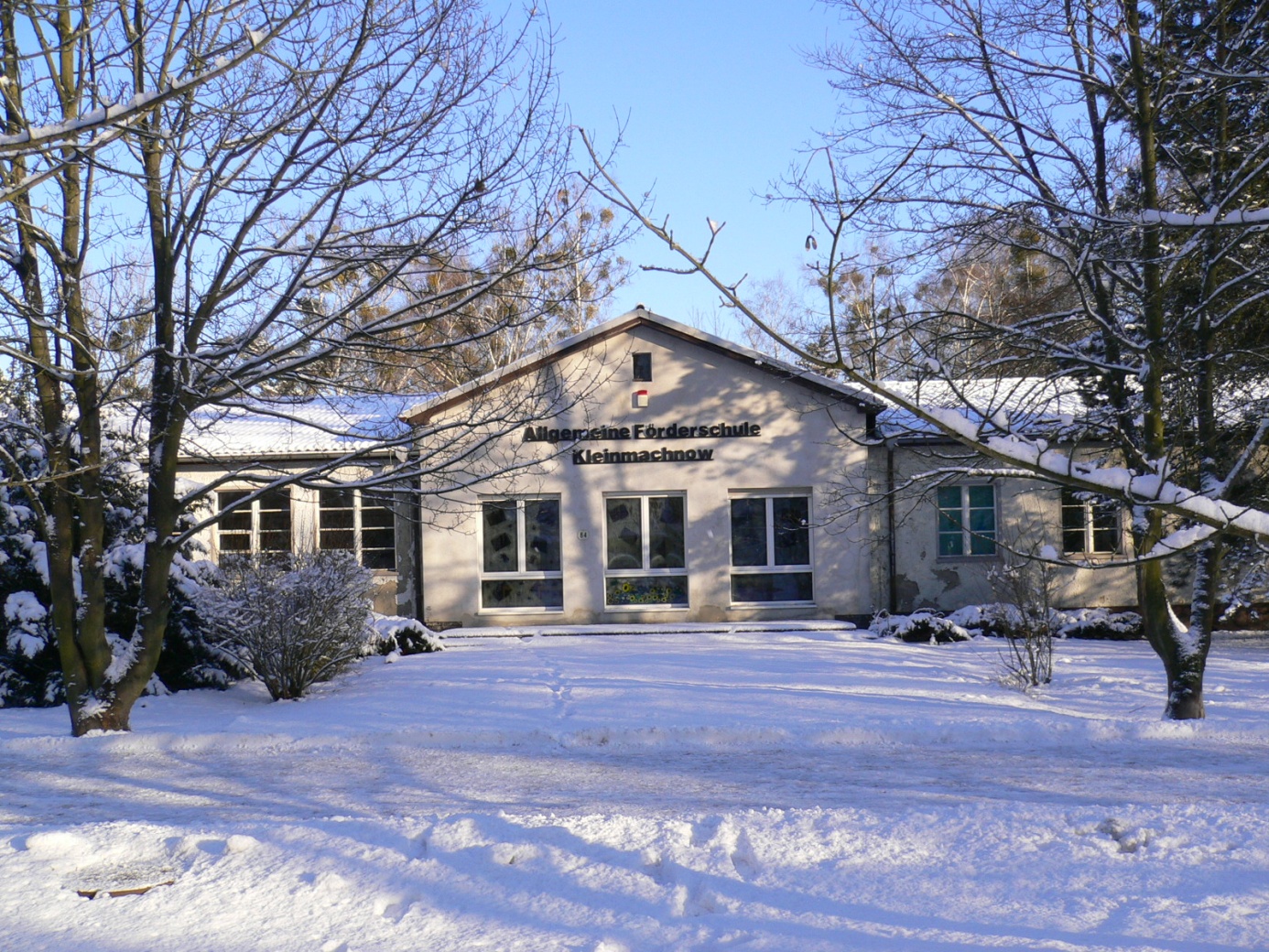 Stand: 30.11.2014EinleitungMit unserem Schulprogramm stellen wir unsere Schule vor.Bei der Durchsicht werden Sie feststellen, dass alle Lehrerinnen und Lehrer der Schule mit dem sonderpädagogischen Förderschwerpunkt Lernen in Kleinmachnow sowie alle weiteren MitarbeiterInnen als zuverlässige Partnerinnen und Partner Ihren Kindern bei der Bewältigung der schulischen Anforderungen, der Entwicklung von Sozialkompetenzen und der beruflichen Vorbereitung zur Seite stehen.
Die Schülerinnen und Schüler unserer Schule werden zurzeit von 8 LehrerInnen, von denen 6 eine sonderpädagogische Ausbildung haben und einem Referendar unterrichtet sowie von 1 Sozialarbeiterin und 2 Mitarbeiterinnen von JOB-SpielWerk gGmbH betreut.Unsere Schule ist eine Schule mit dem sonderpädagogischen Förderschwerpunkt „Lernen“. Unsere SchülerInnen sind aus vielen Gründen in ihrem Lernen behindert. Die Ursachen für eine Lernbehinderung gehen oft mit Auffälligkeiten, u. a. in der Sprache, im Konzentrations- und Wahrnehmungsbereich, in der Motorik oder im Verhalten sowie ADHS oder Epilepsie einher. Leider wird die Lernbehinderung nach wie vor nicht als eine Schwerbehinderung anerkannt, was das Leben für unsere Kinder und Jugendlichen und deren Eltern zusätzlich erschwert. So passiert es bis heute, dass der Bildungs- und Erziehungsweg dieser SchülerInnen von Unwissenheit und durch Vorurteile wie: „ Der ist zu faul.“ oder „ Die ist aber unerzogen.“ begleitet wird. In der Regel kommen die SchülerInnen zur Förderschule, wenn die förderdiagnostische Lernbeobachtung stattgefunden hat, der Förderschwerpunkt „Lernen“ festgestellt wurde, die Eltern keine integrative Beschulung wünschen und ein entsprechender Bescheid durch den zuständigen Schulrat im Staatlichen Schulamt erstellt wurde. Der Wechsel zur Förderschule ist ein besonders sensibler Übergang, der vor allem den meisten Eltern sehr schwer fällt. Viele wissen nach wie vor wenig über unsere Schulform und sind verunsichert durch bildungspoli-tische Diskussionen im Land Brandenburg.Alles an unserer Schule ist darauf ausgerichtet, dass sich die SchülerInnen wohlfühlen und dass sie ihre Lernfreude durch einen lebenspraktischen und handlungsorientierten Unterricht entdecken. Der Unterricht wird in kleinere Schritte gegliedert und der Unterrichtsstoff durch möglichst viel Anschauung und Angebote zum eigenen Handeln verständlich dargestellt.
Darüber hinaus führen Sport, praktische Tätigkeiten und Spiel zu persönlichen Erfolgen. Alle SchülerInnen erkennen ihrer Stärken, was einen positiven Einfluss auf ihre Gesamtpersönlich-keitsentwicklung hat. Dadurch sind sie in der Lage, ihre Schwächen anzunehmen und an diesen zu arbeiten.An unserer Schule bieten alle LehrerInnen jederzeit individuelle Hilfestellungen und Zuwendung an, damit alle SchülerInnen ihre Neigungen und Fähigkeiten ausschöpfen
können und zum Abschluss der 10-jährigen Schulpflicht ihren bestmöglichen Schulabschluss erreichen.
Wir werden dabei von den Kolleginnen von JOB- SpielWerk und der Sozialarbeiterin unterstützt. Sie betreuen die Kinder der Klassen 1-6 vor allem im Nachmittagsbereich. Die Sozialarbeiterin soll für alle Schüler eine beratende Tätigkeit haben, soll den Eltern zur Seite stehen und unterstützt sie. Im Schulalltag trägt sie zum projektorientierten und themenbezogenen Unterricht bei, indem sie den LehrerInnen Vorschläge unterbreitet, Angebote sichtet, Projekte durchführt. Sie unterstützt den Ganztagsschulbetrieb sowie schulische Veranstaltungen.Unsere Schule ist in Trägerschaft des Landkreises Potsdam-Mittelmark, der in den letzten Jahren für eine optimale sachliche Ausstattung der Schule gesorgt hat. So können wir z.B.  auf eine kleine Turnhalle mit angrenzendem Sportplatz, einen Computerraum, einen Hauswirtschafts- und Arbeitslehreraum und gut erhaltene Klassenräume verweisen. Schmuckstück der Schule ist unser Schulhof, auf dem auch unsere SchülerInnen eine Vielzahl von Arbeitsstunden mit Lehrern, Eltern und Freunden der Schule verbracht haben, um ihn zu gestalten und zu erhalten.Die brandschutztechnische Sanierung ist abgeschlossen. Der Landkreis hat vor, weitere 800 000 Euro in die Sanierung des Schulgebäudes zu investieren. Auch diese soll wieder bei laufendem Schulbetrieb stattfinden.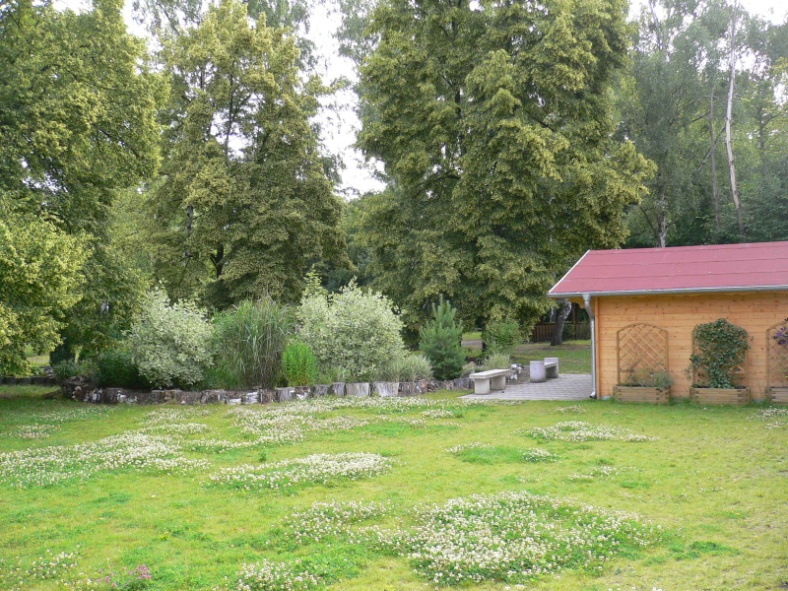 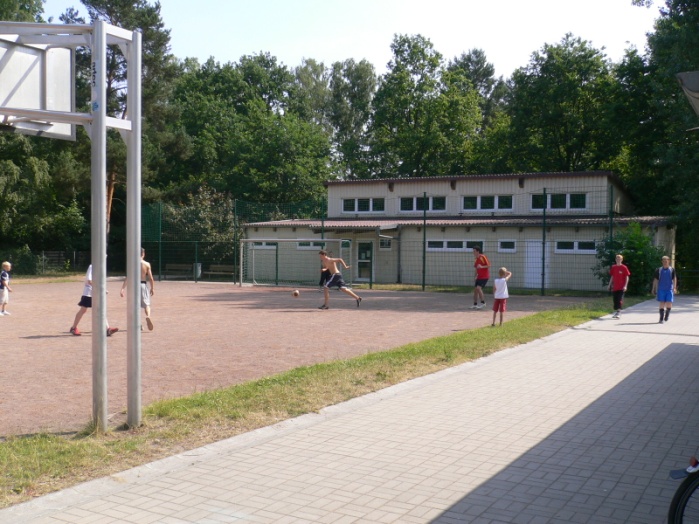 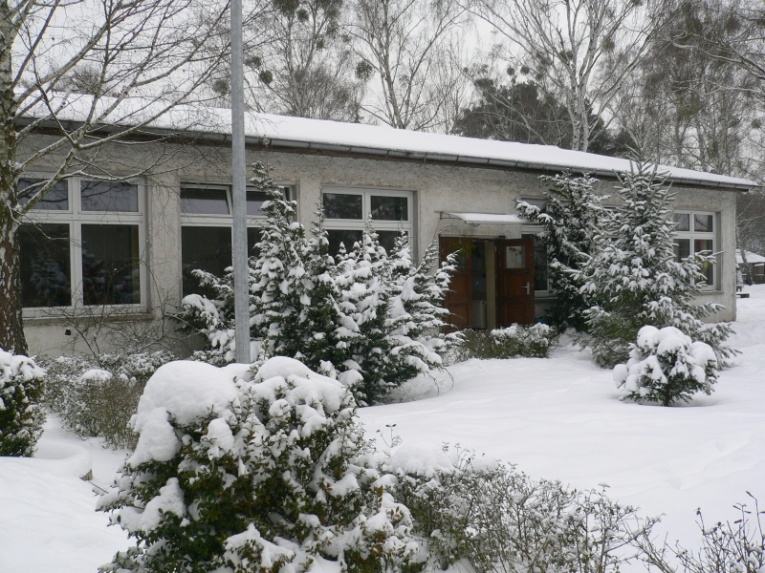 Die SchulöffnungszeitenDie Schulöffnungszeit beginnt mit der flexiblen Eingangsphase. offener Tagesbeginn:		07:00 Uhr bis 07:50 UhrDie Unterrichtszeiten Montag bis Freitag1. Unterrichtsblock mit integrierter   08:00 Uhr bis 09:35 Uhr kleiner Frühstückspause 		Frühstückspause auf dem Hof	09:35 Uhr bis 09:55 Uhr2. Unterrichtsblock			10:00 Uhr bis 11:30 UhrEinzelstunde				11:40 Uhr bis 12:25 UhrMittagspause mit Aufenthalt             12:25 Uhr bis 12:40 Uhrauf dem Hof				Mittagsband für die			12:45 Uhr bis 13:30 Uhr (Ganztag)Klassen 7 bis 10Einzelstunde				12:45 Uhr bis 13:30 Uhr3. Unterrichtsblock			13:30 Uhr bis 15:00 Uhroffener	 Tagesausklang		15:00 Uhr bis 15:30 Uhr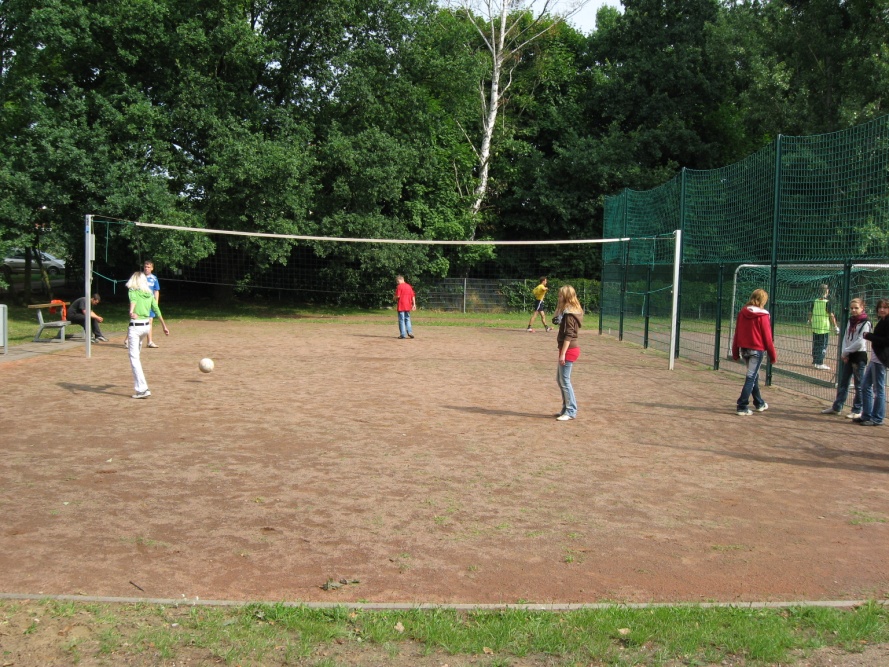 Wo finden Sie die Schule?	Schule mit dem sonderpädagogischen Förderschwerpunkt „Lernen“	Schleusenweg 84	14532 Kleinmachnow	Telefon:	0 33 2 03 / 22 3 93	Telefax:	0 33 2 03 / 80 7 89	Mail:		AFS.Kleinmachnow@t-online.de Schulleiterin:		    Frau Köpke			SchulsekretariatBeauftragte Lehrkraft:   Frau Dewitt			SchulsekretariatSekretärin:		    Frau Schneider		SchulsekretariatHausmeister:		    Herr Kroschke		0160 / 471 72 06Sozialarbeiterin:	   Frau Rabien			Telefon:  0 33 2 03 / 77 15 10Team JOB-SpielWerk GmbH:	Frau Maiwald, Frau Greger	         Telefon: 0 33 2 03 / 80 7 93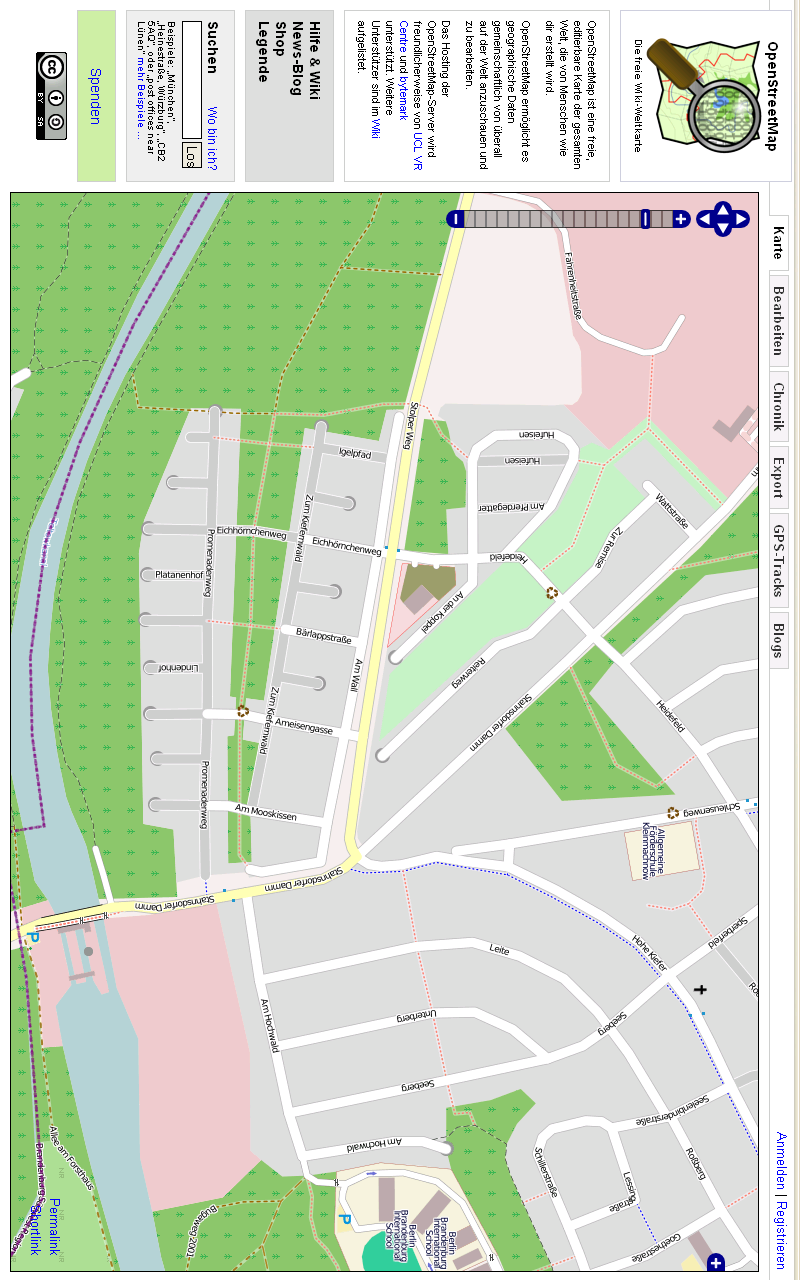 Grundlagen unseres SchulalltagesA	wie	ArbeitsgemeinschaftenArbeitsgemeinschaften (laufend wechselnde Angebote), die verbindlich den SchülerInnen der 7. bis 10. Klasse angeboten werden, wie z. B.:Entspannungscafé, Computer, Kochen, Ballsport, Badminton, Billard, Angeln, Theater usw.A	wie	Arbeitsplan ( Beispiel des Schuljahres 2014 / 2015 )Landkreis Potsdam – Mittelmark		Schule mit dem sonderpädagogischen 	Förderschwerpunkt „Lernen“			Schleusenweg 84 				14532 Kleinmachnow			* Schuljahresarbeitsplan 2014 / 2015 Stand 27.08.2014  August 201420.08.2014 – 22.08.2014 Vorbereitungswoche20.08.2014			Konferenz 				Räumarbeiten21.08.2014	08:00 Uhr	DRK – Lehrgang22.08.2014			Räumarbeiten				Vorbereitung Einschulung 23.08.2014	09:30 Uhr	Einschulung Klassenraum Fr. Dewitt25.08.2014	08:00 Uhr	Beginn Schuljahr 2014/2015		09:35 Uhr	kurze Begrüßung auf dem Schulhof 		12:30 Uhr	Meldung Schülerzahl im Büro abgeben25.08.2014 – 27.08.2014	Leitthemenarbeit Thema „Weltfrieden“				Malen für Malwettbewerb zum 01.09.2014 				Unterrichtsschluss Kl. 7 bis 10 um 13:30 Uhr				Wahl der Schülersprecher in Klasse 5/6, 7				Bitte Eintragungen im V-Buch beachten28.08.2014	13:30 Uhr	Einteilung Schüler Kl. 7-9 für WP				Klasse 10 12:30 Uhr Schulschluss/PraktikumSeptember 201403.09.2014		15:00 Uhr	Lehrerkonferenz 					(Themen s. Aushang)04.09.2014				Praxislernen Klasse 1005.09.2014				Schülersprecher					Wahl von Nachrückern für die Gremien					im Kreis, SK10.09.2014		18:00 Uhr	Elternversammlung					Kl. 1-3, Kl. 5-6, Kl. 7 Wahlen Elternvertreter			19:30 Uhr	alle Elternvertreter SL15.09.2014 – 26.09.2014		Klassenkonferenzen 29.09.2014 – 10.10.2014		Blockpraktikum Klasse 9 30.09.2014				Schülersprecher Oktober 201406.10.2014 – 17.10.2014		Arbeit in Kleinstgruppen					Abgabe: 05.11.2014 15.10.2014		15:00 Uhr	Lehrerkonferenz			18:30 Uhr	Schulkonferenz Ferien 20.10.2014 bis 31.10.2014 November 201403.11.2014	08:00 Uhr	Dienstantritt11.11.2014			Schülersprecher12.11.2014	15:00 Uhr	Lehrerkonferenz 17.11.2014-28.11.2014	Elternsprechtage Dezember 201401.12.2014			variabler Ferientag 03.12.2014	18:30 Uhr	Schulkonferenz bei Bedarf10.12.2014	15:00 Uhr	Dienstberatung / Weihnachtsfeier				- Vorschläge bitte als Aushang im LZ 18.12.2014/19.12.2014	Projekttage Weihnachten18.12.2014			Klassenbasis19.12.2014			08:00 Uhr – 08:30 Uhr	Klasse				08:30 Uhr – 09.30 Uhr	gem. Frühstück				10:00 Uhr – 12:00 Uhr	Angebote, Räumarbeiten								Mittagessen				12:30 Uhr			Unterrichtsschluss 	Belehrungen durchführen und eintragen, u. a. Pyrotechnik 	Weihnachtsferien 22.12.2014 bis 02.01.2015 			Schöne Weihnachten und einen guten Rutsch!2015 / 2015 / 2015 / 2015 / 2015 / 2015Januar 201505.01.2015	08:00 Uhr	Dienstantritt12.01.2015-16.01.2015	Klassenkonferenzen 20.01.2015			Schülersprecher 21.01.2015		15:00 Uhr	Lehrerkonferenz 			18:30 Uhr	Schulkonferenz 23.01.2015		12:00 Uhr	Fertigstellung Fachzensuren 28.01.2015				Zeugnisse schreiben					(Aushang LZ bitte beachten)30.01.2015				Zeugnisse			11:00 Uhr	Schulschluss Februar 201502.02.2015 – 07.02.2015		Winterferien 09.02.2015		08:00 Uhr	Dienstantritt 18.02.2015				Fachkonferenz 19.02.2015	Praxislernen Klasse 9 und Klasse 10 März 201509.03.2015		variabler Ferientag 17.03.2015		Schülersprecher18.03.2015		15:00 Uhr	Lehrerkonferenz		Thema u.a. Vorbereitung Projektwoche 		18:30 Uhr	Schulkonferenz bei Bedarf 23.03.2015-27.03.2015		Projektwoche „Gesunde Ernährung und		gesunde Lebensweise“25.03.2015		Kochen mit Frau Maiss30.3.2015/31.03.2015		Projekttage auf Klassenbasis 	April 201501.04.2015-11.04.2015		Osterferien 13.04.2015             08:00 Uhr		Dienstantritt29.04.2015             15:00 Uhr		Lehrerkonferenz 		Thema u. a. Vorbereitung Projektwoche 		„Gewaltpräventation“Mai 20151. Mai		frei 11.05.2014-13.05.2015		Projektwoche „Gewaltpräventation“14.05.2015		Himmelfahrt15:05.2015		frei  25.05.2015		Pfingstmontag 28.05.2015		letzter Tag Praxislernen Klasse 10 Juni 201502.06.2015		Konsultationen Deutsch03.06.2015		Arbeit Deutsch04.06.2015		Konsultationen Mathematik 05.06.2015		Arbeit Mathematik 08.06.2015		variabler Ferientag 09.06.2015		Klasse 10		- Praktikumsvorbereitung		- Räumarbeiten Schule 10.06.2015		Konsultationen NW11.06.2015		Prüfung NW12.06.2015		Minimarathon / Sportfest		Schulschluss um 12:30 Uhr 15.06.2015-26.06.2015			Klassenkonferenzen und individuelle						Elternsprechtage 15.06.2015-03.07.2015			Praktikum Klasse 10 Juli 201501.07.2015      				15:00 Uhr	Lehrerkonferenz                         				18.30 Uhr	Schulkonferenz 03.07.2015       12:00 Uhr			Fertigstellung Fachzensuren 06.07.2015-10.07.2015              		Klassenfahrt Klasse 10 08.07.2015					Zeugnisse schreiben09.07.2015					letzter Tag Praxislernen Klasse 910.07.2015					Schulputz, Grillen 				13.07.2015					Schulfahrt						Vorschläge bitte bis Ende Mai 2015 im 						Büro abgeben14.07.2015					Exkursionen, Projekte,14.07.2015		Zeugnisausgabe Klasse 1015.07.2015		Zeugnisausgabe		Schulschluss um 11:00 Uhr für Kl. 1 – 10 Das Schreiben der Zeugnisse Klasse 10 erfolgt nach individueller Absprache.Termine für die Fortbildungen werden gesondert bekanntgegeben.16.07.2015 bis 28.08.2015 	Sommerferien  Grit Köpke Schulleiterin *Änderungen vorbehaltenA	wie	Arbeitsstunden 

Arbeitsstunden (AST), die im Rahmen des Ganztagsunterrichts in den Klassen 7 bis 10 erteilt werden, haben das Ziel, die selbstständige, fächerübergreifende Erarbeitung von Unterrichtsinhalten mit vielfältigen Arbeitsmaterialien zu fördern.B	wie	Berufsorientierung
Ab Klasse 7 werden die SchülerInnen gezielt auf die Berufswahl vorbereitet. Das geschieht u.a. durch den WAT- Unterricht (Wirtschaft-Arbeit-Technik) und durch Arbeiten im handwerklichen Bereich. Die Leitthemenarbeit spiegelt sich hier wider. Im Deutsch- und Fachunterricht werden die Schüler gezielt auf das Berufsleben vorbereitet.Auch das Praktikum in den Klassen 9 und 10 sowie der Praxislerntag unterstützen die Vorbereitung auf das spätere Berufsleben. Die enge Verbindung zu Berufsberatern im Arbeitsamt sichert die umfassende Berufsvorbereitung ab. Exkursionen zu Ausbildungseinrichtungen und ein Bewerbungstraining im AVT ergänzen die Bemühungen.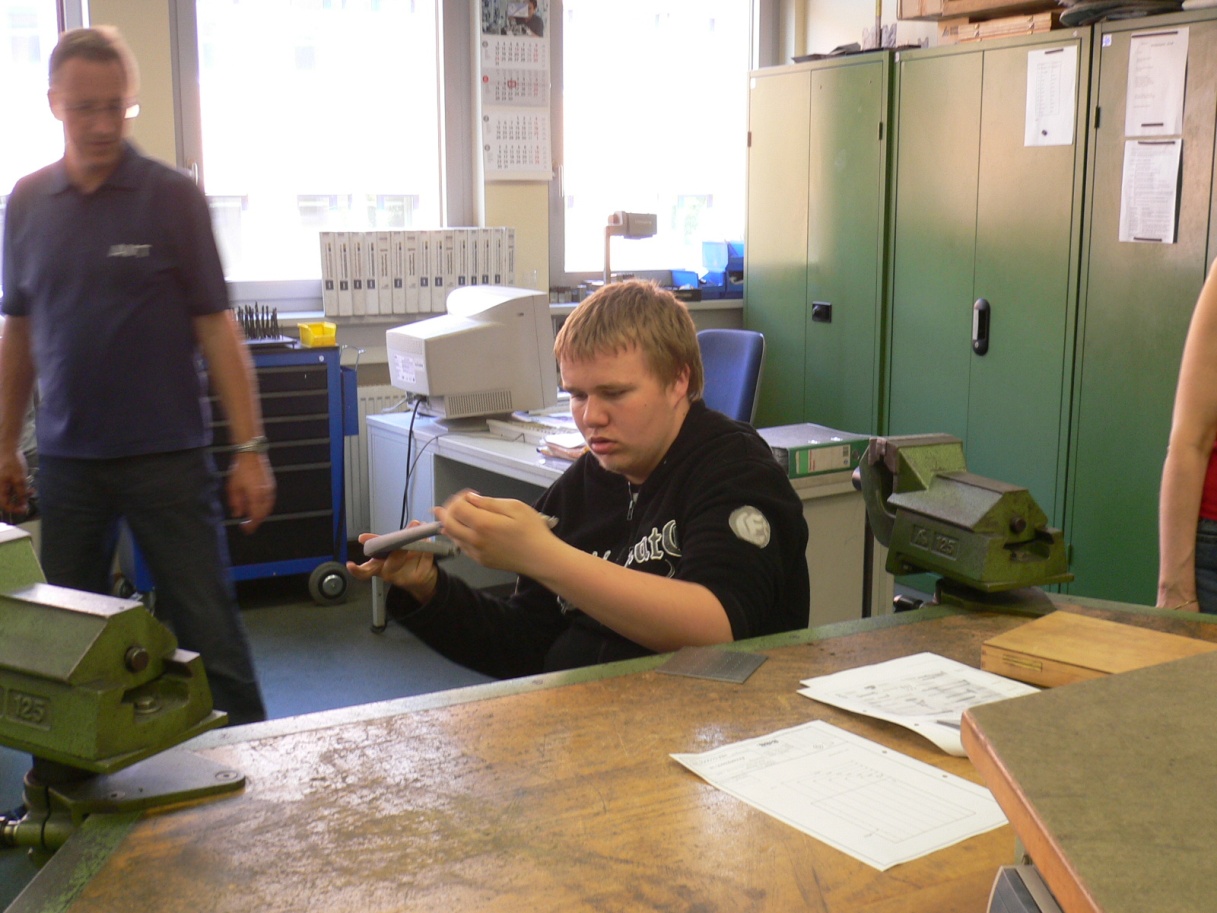 B	wie	Bibliothek
 Hier können die SchülerInnen Bücher und Zeitschriften für die Freizeit, aber auch für die Vorbereitung auf den Unterricht ausleihen. Nachschlagewerke und Fachliteratur für die verschiedensten Gebiete stehen für eine individuelle Arbeit in den AST-Stunden und der Ganztagsbetreuung bereit.C	wie	CaféEs gibt im Rahmen der Ganztagsbetreuung die Möglichkeit ein Entspannungscafé einzurichten, welches von unserer Sozialarbeiterin betreut werden	 würde. Hier könnte man sich zurückziehen, lesen, reden und Gedanken austauschen. Zurzeit suchen wir noch engagierte SchülerInnen, die bereit sind, es mit zu führen.
C	wie	Computer

In unserer Schule haben die SchülerInnen die Möglichkeit, erste Kenntnisse im Umgang mit Personalcomputern zu gewinnen. In unserem PC- Raum werden sie mit den Grundstrukturen und den Funktionen dieser modernen Technik vertraut gemacht. In praktischen Übungen mit der Fenstertechnik „Windows“ lernen sie das sichere Vorgehen nach sich immer wiederholenden Handlungsvorschriften. Die Textverarbeitung zeigt ihnen den sinnvollen Einsatz, z.B. bei der Erstellung ihrer Bewerbungsunterlagen. Auch wird der sinnvolle Umgang mit dem Internet sowie der elektronischen Post den Schülern erklärt.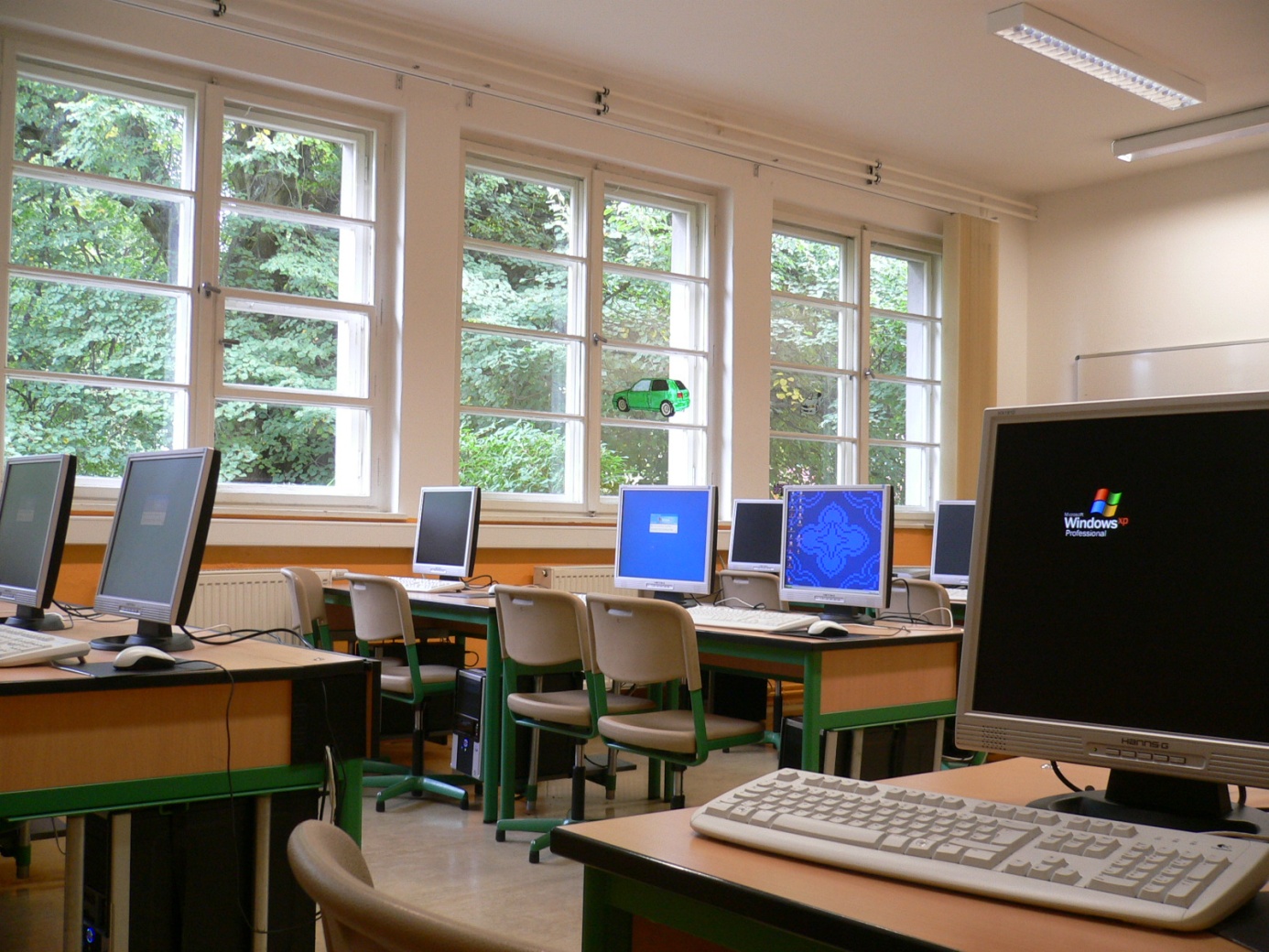 E	wie	Entlassungsfeier

Anlass zur Freude ist die feierliche Überreichung der Abschlusszeugnisse an unsere SchülerInnen. Fleißiges Lernen lohnt sich. Es ist auch möglich, neben dem Abschluss der Allgemeinen Förderschule einen der einfachen Berufsbildungsreife gleichgestellten Abschluss zu erreichen.E	wie	ElternarbeitSelbstverständlich gilt auch für unsere Eltern das Schulgesetz und damit alle Mitwirkungsrechte. In jeder Klasse gibt es die Klassenelternsprecher. Es gibt die Elternkonferenz mit ihrem Schulelternsprecher. Eltern sind Mitglieder der Schulkonferenz oder im Kreiselternrat. Zudem können sich die Eltern im Förderverein engagieren. Der Elternarbeit stehen, neben der Teilnahme an den aufgeführten Gremien, viele weitere Möglichkeiten offen. Hilfen bei Arbeitsgemeinschaften, Schulveranstaltungen, Wandertagen, Projekten u. v. a. mehr werden gerne angenommen.Alle KollegInnen der Schule sind jederzeit ansprechbar für die Eltern. Im Schuljahr gibt es Elternversammlungen sowie zwei Elternsprechtage.E	wie	EnglischIn den Jahrgangsstufen 7 und 8 sowie 9 und 10 wird der Englischunterricht mit je vier Wochenstunden angeboten.Die Teilnahme am Englischunterricht wird auf dem Zeugnis durch die Vergabe einer Note vermerkt.In den Klassen 3- 6 wird Englisch als Begegnungssprache angeboten.F	wie	FachkonferenzenDie Fachkonferenzen dienen dem Austausch zu methodischen, fachlichen und didaktischen Standards. Die Arbeit mit dem Rahmenlehrplan, die Leitthemenarbeit sowie die Festlegung der Bewertungs- und Leistungskriterien stehen auch in Zukunft im Mittelpunkt der Arbeit. Zugleich werden Absprachen zu Lehr- und Unterrichtsmaterialien getroffen. 	 F	wie	FachräumeUnsere Schule verfügt neben dem Computerraum noch über weitere modern eingerichtete Fachräume. Wir haben einen Raum für den naturwissenschaftlichen Unterricht, einen Hauswirtschaftsraum, einen Waschmaschinen- und Trockenraum sowie einen Raum für Holz- und Metallarbeiten. Diese Räume ermöglichen eine optimale Vorbereitung auf das Berufsleben und die selbstständige Führung eines eigenen Haushaltes der Schüler.F	wie	Förderunterricht / Förderstunden / FörderpläneDiese Stunden sollen den SchülerInnen helfen, durch gezielte Förderung alle Bereiche ihrer Persönlichkeitsentwicklung weiterzuentwickeln. Der Förderunterricht für die Klassen findet sowohl im Klassenverband als auch in jahrgangsübergreifenden Gruppen statt.Durch Binnendifferenzierung und spezielle Förderpläne werden die Kinder u.a. beim Lesen und Verstehen von Texten, in der Rechtschreibung, Mathematik und der Aneignung umgangsfreundlicher Sozialformen sowie in den Bereichen Sprache, Grob- und Feinmotorik,             Konzentration und Wahrnehmung gefördert.	
Für alle SchülerInnen der Schule werden persönliche Förderpläne in der 1. Klassenkonferenz erarbeitet und zweimal jährlich durch die KollegInnen überarbeitet.F	wie	FesteFeste und gemeinsame Veranstaltungen fördern das Zusammengehörigkeitsgefühl und die Übernahme von Verantwortung durch die Erledigung verschiedenster Aufgaben.Im Laufe des Schuljahres finden traditionell Projektwochen zur „Gesunden Ernährung“ und zur „Gewaltprävention“ statt. Ohne Weihnachtsprojektwoche, Minimarathon mit Fußballturnier, Minischulfest zum Schuljahresende, Faschingsfest und Kindertag auf Klassenbasis für unsere jüngeren SchülerInnen, Abschlussfeier der 10. Klassen mit feierlicher Zeugnisübergabe, die Teilnahme an sportlichen Wettkämpfen und Fußballturnieren, Projekte auf Klassenbasis oder Programmaufführungen für SchülerInnen, Eltern und Gäste der Schule ist ein Schuljahr kaum vorstellbar. Im vergangenen Jahr feierten wir unser 60-jähriges Bestehen gemeinsam mit Schülern, Eltern und vielen Gästen.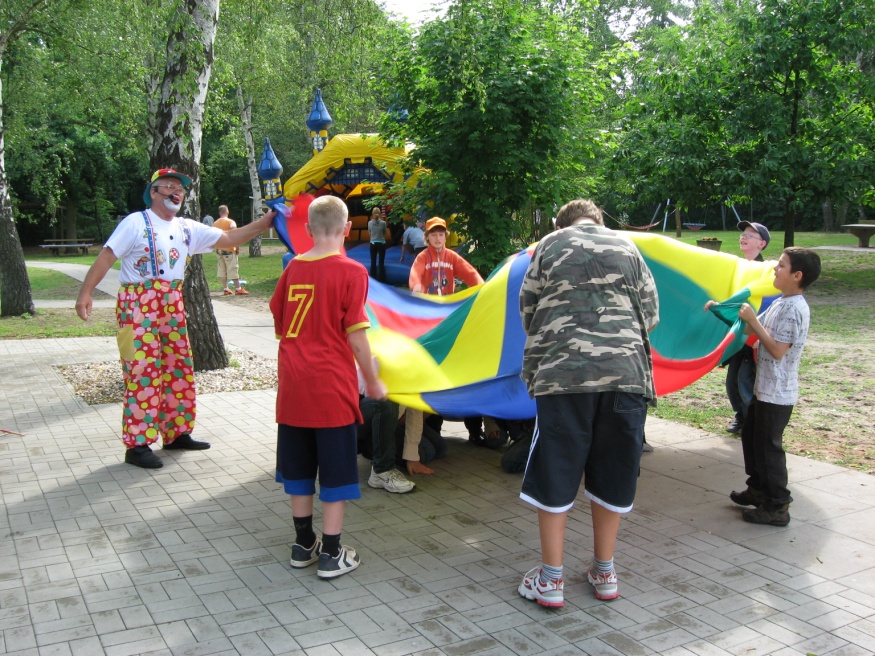 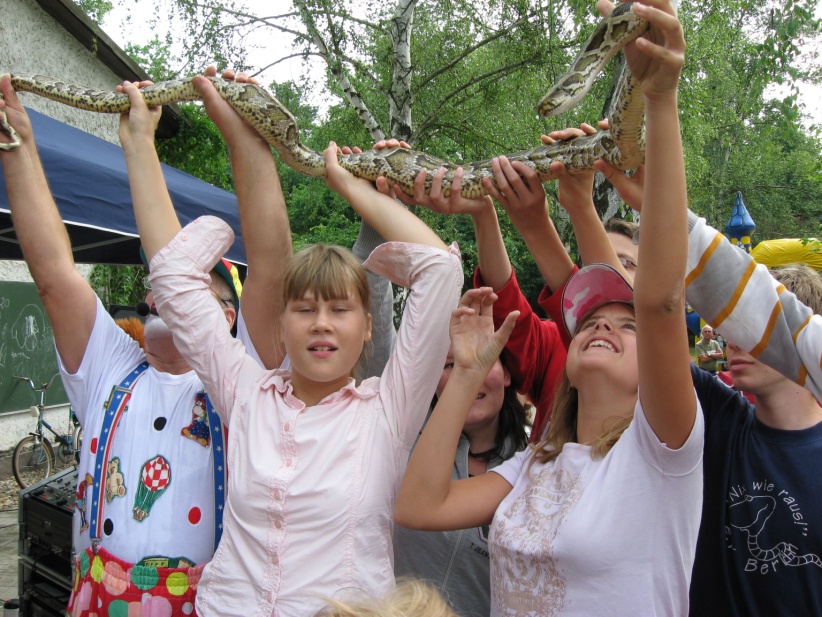 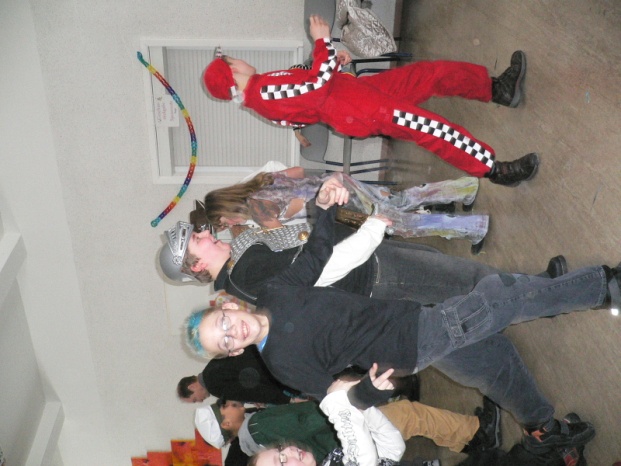 F	wie 	FördervereinSeit 1993 haben wir einen Förderverein, der uns bei vielen Aktivitäten unterstützt.F	wie	FortbildungFortbildung ist für jeden Lehrer verbindlich! Neben den schulinternen Lehrerfortbildungen sowie fachbezogenen, vom Staatlichen Schulamt geforderten Weiterbildungsmaßnahmen oder im schulischen Interesse liegende Fortbildungen, steht es jedem Kollegen frei, Angebote nach seinen Interessen oder Wünschen in Anspruch zu nehmen.In diesem Schuljahr haben wir eine dreijährige Fortbildung zum Thema „Gesunde Schule“ begonnen.G	wie	GanztagsschuleHier stehen 18 zusätzliche Lehrerstunden zur Verfügung. Sie werden auf die Bereiche Arbeitsstunden (AST), Arbeitsgemeinschaften (AG) und Wahlpflichtunterricht aufgeteilt.An 4 Wochentagen können die SchülerInnen der Klassen 7 bis 10 bis 15.30Uhr in der Schule verweilen. Sie haben neben der verbindlichen Unterrichtszeit in diesem Zeitraum die Möglichkeit, bestimmte fachbezogene Arbeiten und Hausaufgaben zu erledigen sowie Freizeitangebote in Anspruch zu nehmen. Hierbei werden wir von Honorarkräften, dem ClaB, dem Förderverein und JOB e.V. unterstützt.Mittagsband an der Schule mit dem sonderpädagogischen FS LernenMontag		Hausaufgaben							Gesellschaftsspiele 			Billard			PC			Englisch Klasse 7/8Dienstag		Hausaufgaben				Billard			Gesellschaftsspiele__________________________________________________________________________Mittwoch		verlegt zum Tagesausklang___________________________________________________________________________Donnerstag		Hausaufgaben				PC			Gesellschaftsspiele	ReligionG	wie	GesundheitsförderungSeit vielen Jahren führen wir eine Woche zur gesunden Ernährung in Zusammenarbeit mit der Verbraucherzentrale Brandenburg durch. In dieser Woche werden u. a. anschaulich Grundlagen der Ernährung vermittelt. Exkursionen in Bäckereien, Großküchen oder Betriebe, die Lebensmittel verarbeiten, geben weitere Einblicke. Es finden jährlich die zahnärztliche Untersuchung, die Schuluntersuchungen sowie die Berufstauglichkeitsuntersuchung statt.Es werden Beratungsgespräche zu Drogenproblemen, Magersucht und anderen tagesaktuellen Ereignissen durchgeführt. Auch sportliche Aktivitäten werden bei uns groß geschrieben.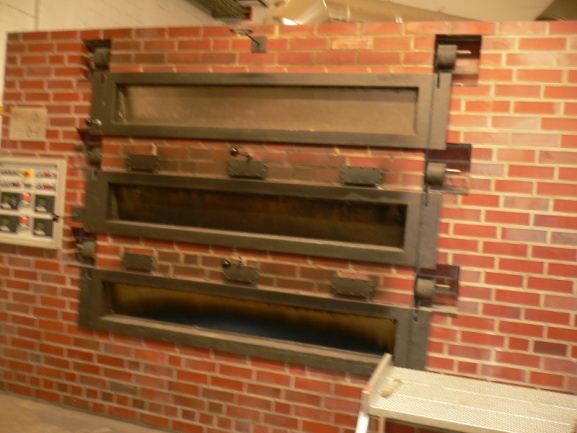 G	wie	Grünes Klassenzimmer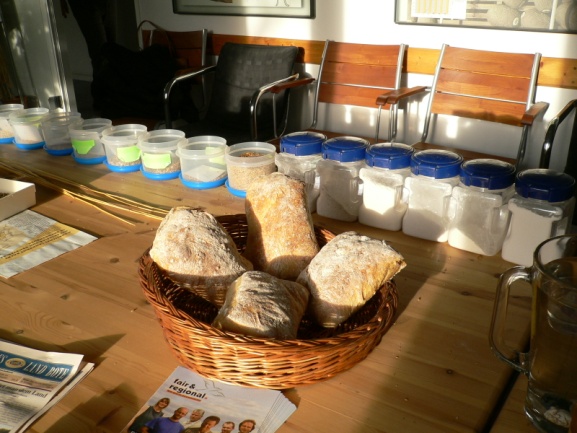 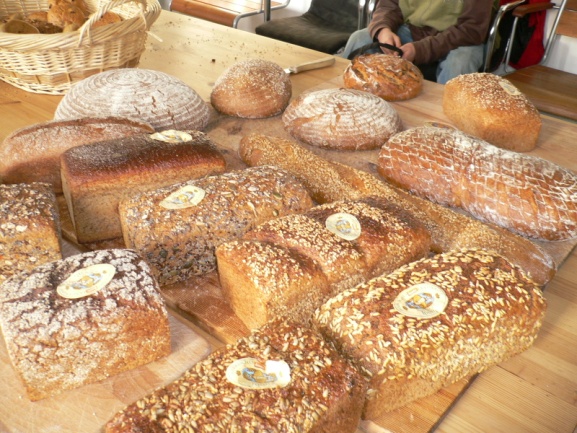 Seit 2007 haben wir ein grünes Klassenzimmer, welches sich in der Gestaltungsphase befindet und noch viele kreative Ideen und tatkräftige Unterstützung benötigt.H	wie	Hausordnung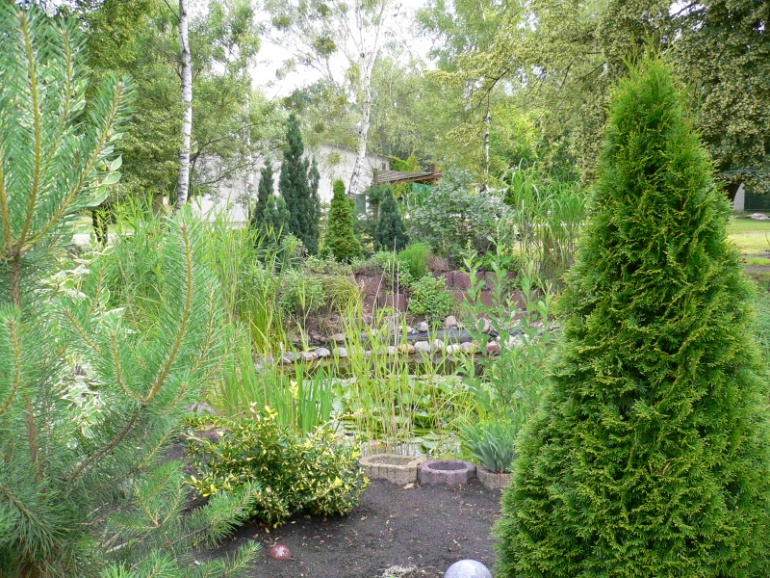 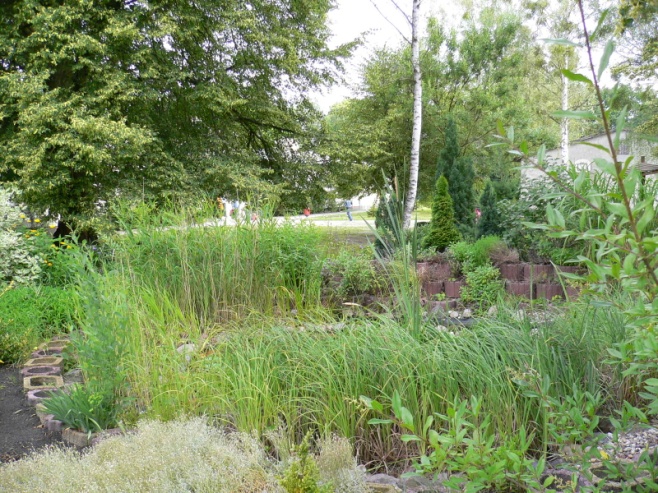 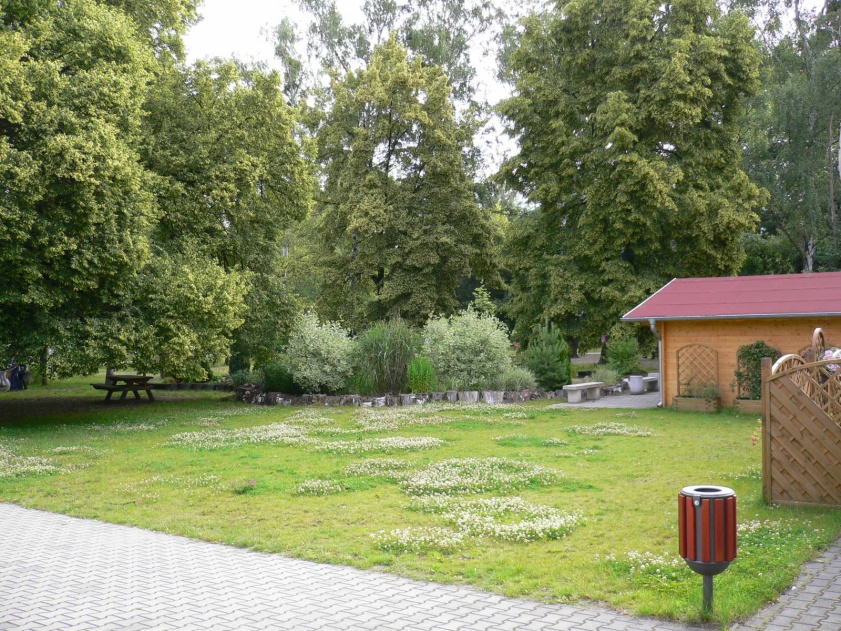 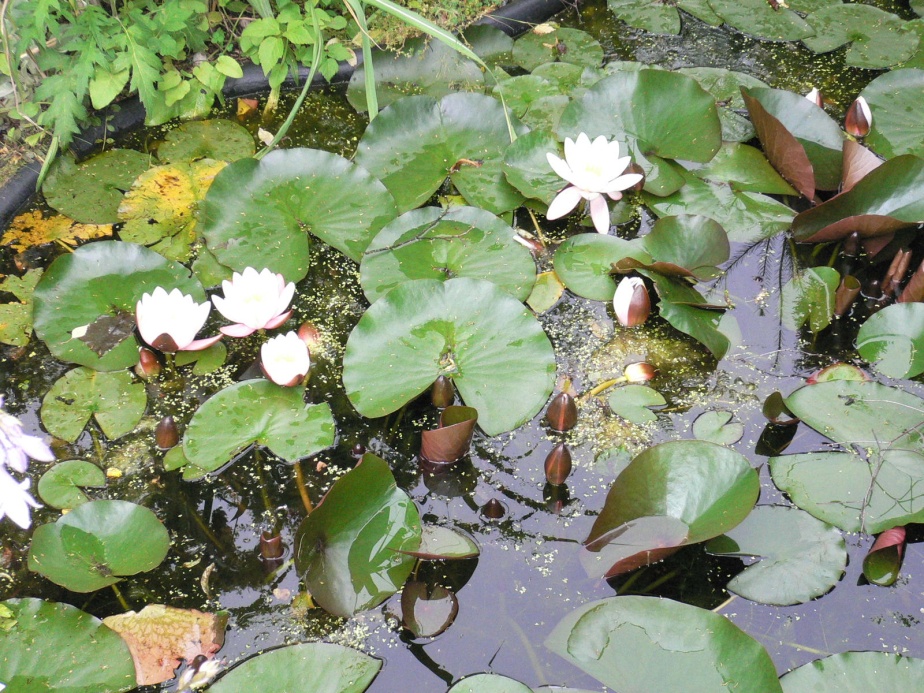 Die im Anhang befindliche Hausordnung wurde durch alle Gremien beschlossen und ist für alle SchülerInnen, KollegInnen, MitarbeiterInnen und Gäste der Schule verbindlich. Sie wird regelmäßig auf der Grundlage von aktuellen Rechts- und Verwaltungsvorschriften überarbeitet und ergänzt.H	wie	HauswirtschaftIm Hauswirtschaftsunterricht lernen die SchülerInnen u.a. Grundlagen der Haushaltsführung und -planung, der Ernährung, des Kochens oder Tätigkeiten der Familie im Haushalt kennen. Die Schüler sind praktisch tätig und können eigene Erfahrungen in den Unterricht einbringen. Interessen und Fähigkeiten vielfältiger Art werden entwickelt und können bei der Berufsfindung und im späteren Leben umgesetzt werden. 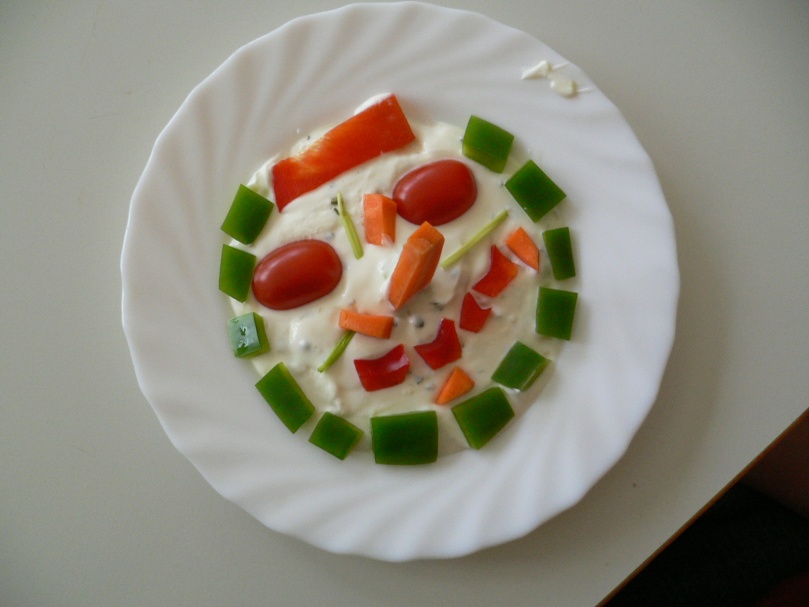 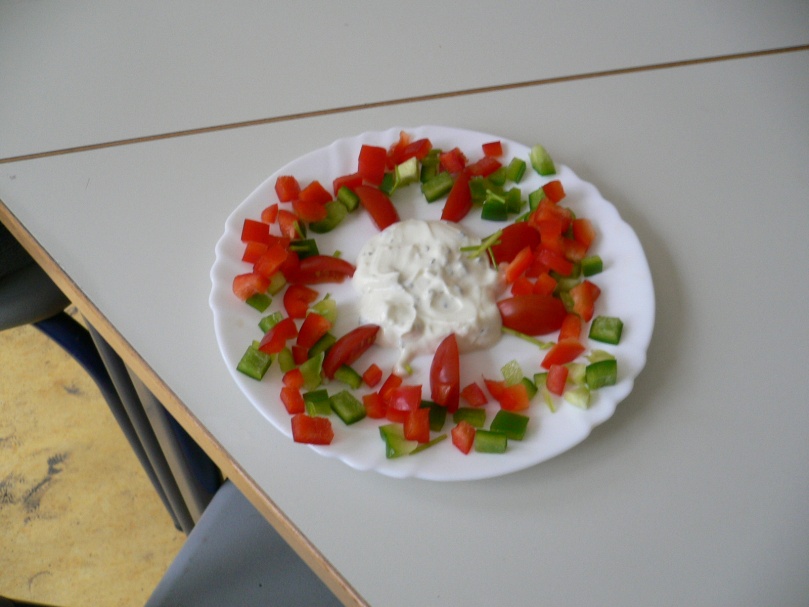 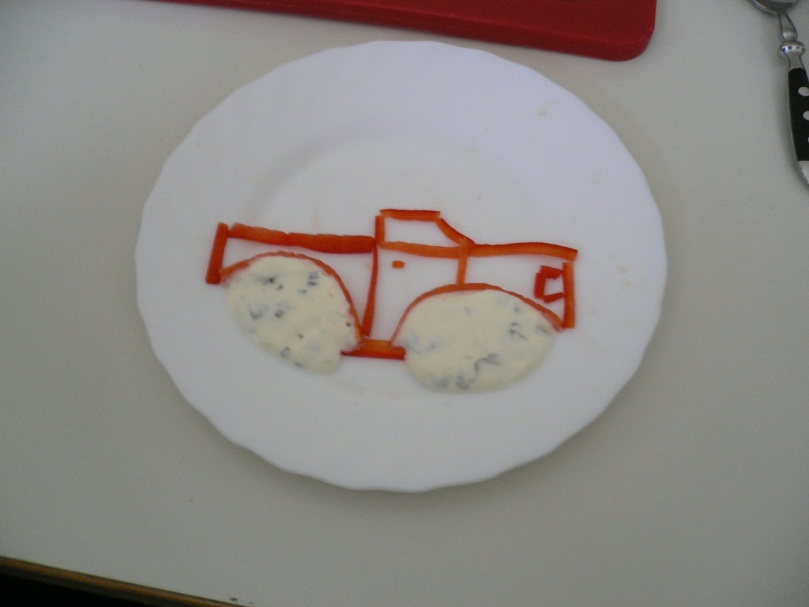 I	wie	InternetarbeitIm Fach WAT / Computer sowie in den Computerstunden nutzen die SchülerInnen das Medium Internet, nicht nur zur Verfolgung individueller Interessen, sondern auch zur Vorbereitung auf den Unterricht.K	wie	KlassenraumJede Klasse hat ihren eigenen Klassenraum, den sie gestaltet und für den auch alle SchülerInnen verantwortlich sind.K	wie	KlassenfahrtenSie finden nun stets in Klasse 10 statt. Einmal im Schuljahr führen wir mit allen Schülern, Lehrern und Erziehern eine Tagesfahrt durch.Sie hat eine lernunterstützende Funktion, hilft bei der Interessenfindung, dient der Sozialisation und festigt die Schulgemeinschaft.K	wie	KlassenkonferenzenDie Klassenkonferenz berät und beschließt über alle Fragen der Unterrichts-und Erziehungsarbeit in der Klasse (s. § 88 BbgSchulG). Vorsitzender ist der / die KlassenlehrerIn. An unserer Schule finden 3 Klassenkonferenzen im Schuljahr statt.K	wie	Kooperationspartner/Innen		- SELGROS Stahnsdorf		- Polizei Teltow		- CLaB Stahnsdorf		- JOB-SpielWerk gGmbH		- JOB e.V.		- Honorarpartner für den Ganztagsschulbereich		- AVT Teltow		- Neue Arbeit Kleinmachnow		- Praxislernorte L	wie	LehrerkonferenzIn der Regel finden sechs Lehrerkonferenzen im Schuljahr statt. Die Lehrerkonferenz dient einerseits der Information über aktuelle Entwicklungen, andererseits ist sie ein Ort des Austausches über pädagogische oder erzieherische Vorgehensweisen oder Maßnahmen sowie der Planung des Schulalltages. Die Lehrerkonferenz stimmt über Grundsätze der Leistungs-bewertung ab und beschließt sie. In regelmäßigen Abständen werden eine IST- Stand Analyse durchgeführt und neue Zielvereinbarungen getroffen. 		L	wie	Leistungsbewertung und LeistungsermittlungWie im Rahmenplan festgeschrieben, beziehen sich Leistungsermittlung und -bewertung vorrangig auf die Entwicklung der einzelnen Kompetenzbereiche. Der Entwicklungsstand ist in den Niveaustufen beschrieben. Sowohl die Leistungsermittlung als auch die angestrebten nächsthöheren Niveaustufen für die verschiedenen Kompetenzbereiche finden in den Förderplänen der Schülerinnen und Schüler Berücksichtigung.Dennoch wird auch mit Hilfe von Zensuren nach einem in der Fachkonferenz beschlossenem Punktesystem bewertet. Für die Bewertung von Klassenarbeiten in Deutsch, Mathematik und Sachkunde erfolgt die Orientierung an der Grundschulverordnung.Regelmäßig werden die Maßstäbe für die Leistungsbewertung in der Fachkonferenz überarbeitet und aktualisiert. Die derzeit gültigen Maßstäbe finden Sie im Anhang.Das bedeutet:		Note 1 - 96%		Note 2 - 80%		Note 3 - 60%		Note 4 - 40%		Note 5 - 15%		Note 6 - unter 15%Für die Diktatbewertung gilt folgende Maßgabe:		Note 1 - 0	bis	0,5 Fehler		Note 2 - 1	bis	3 Fehler		Note 3 - 4	bis	7 Fehler		Note 4 - 7,5	bis	10 Fehler		Note 5 - 10,5	bis	12 Fehler		Darüber hinaus wurden weitere Standards für die Leistungsermittlung und		Leistungsbewertung in den Jahrgangsstufen 1 bis 6 unserer Schule beschlossen.		Es wurden ein Mindestwortschatz sowie Diktatbeispiele für die einzelnen		Klassenstufen erarbeitet. Anzahl und Umfang der Diktate wurden festgelegt.		Für jedes Diktat stehen zwei bis drei Auswahldiktate zur Verfügung.		Klasse 2	2 Diktate		(08-13 Wörter)		Klasse 3	3 Diktate		(15-20 Wörter)		Klasse 4	3 Diktate		(20-30 Wörter)		Klasse 5	4 Diktate		(25-30 Wörter)		Klasse 6	5 Diktate		(30-40 Wörter)		Für Ganzschriften (Geschichtenbücher) gilt:		- in den Klassen 2 bis 6 pro Schuljahr zwei Ganzschriften verbindlich		  behandeln.		- Empfehlungen für die einzelnen Klassenstufen wurden gegeben.		Bei der Gesamtbewertung des Faches Deutsch erhält der mündliche Sprach-		gebrauch einen höheren Stellenwert als der schriftliche.		Im Schuljahr 2007 / 2008 wurden einheitliche Klassenarbeiten für das Fach		Mathematik mit unterschiedlichen Niveaustufen (Form A, Form B) für die		einzelnen Klassenstufen erstellt. Fest steht bereits, dass pro Klasse fünf		Arbeiten (einschl. Wiederholungsarbeit) erstellt werden und die Dauer / der		Umfang entsprechend der Klassenstufe berücksichtigt werden wird.		Bewertung mündlich erbrachter Leistungen		Bewertungsbereiche im Fach Deutsch		- Sprechen und Zuhören		- Lesen - mit Texten und Medien umgehen		- Sprache und Sprachgebrauch untersuchen		- Schreiben - Texte verfassen und RechtschreibungDie beschriebenen Standards (s. Rahmenlehrplan) am Ende der Doppeljahrgangsstufe (7/8 und 9/10) werden durch die FachkonferenzDeutsch auf sechs Niveaustufen transferiert, so dass eine Notengebungmöglich wird. Entsprechend der Wichtung der Bewertungsbereiche ergibtsich die Gesamtnote ¾ mündlichen Leistungen und ¼ schriftlichen Leistungen.Kriterien für die Einschätzung mündlicher Leistungen		- Wortschatz / Sprachstil		- Einhaltung grammatikalischer Regeln (Satzbau, Zeitform…)		- Umfang		- Folgerichtigkeit		- Sachbezogenheit und Themenorientierung		- Situations- und Adressatenbezogenheit / Wirkung sprachlichen HandelnsKriterien für die Bewertung von Kurzvorträgen		- fachlicher Aspekt (Inhalt)		- Umfänglichkeit und Vollständigkeit der Inhalte		- Gliederung / Struktur / Aufbau		- Stichwortzettel		- Anschaulichkeit (Nutzung von Tafel, Folien, Arbeitsblättern, Abbildungen,		  Modellen, Plakaten usw.)		- Vielfalt der Informationsquellen (Internet, Fachbücher, verschiedene Medien)		- sprachliche Leistungen (Kriterien s.o.)Bewertung schriftlicher Leistungen		- Lernerfolgskontrollen / Klassenarbeiten werden in der Jahrgangsstufe 		  gemeinsam von Teamkollegen entwickelt und mit den Schülerinnen und		  Schülern vorbereitet.		- Die Themen der Kontrollen richten sich nach den Schwerpunkten desLeitthemas. Nach abgeschlossenen Themenbereichen erfolgenKlassenarbeiten.		- Tests und Kurzkontrollen können individuell durchgeführt werden		  (Verantwortung des Fachlehrers)- Am Ende der Klasse 10 werden Abschlussarbeiten, die Prüfungscharakter haben, in folgenden Fächern geschrieben: Deutsch und Mathematik. In dem Fach Naturwissenschaften findet eine mündliche Prüfung statt.In Anlehnung an die VV Leistungsbewertung gilt für die Notengebung 	folgender Maßstab:		Note 1		=	100% bis 96 %		Note 2		=	95% bis 80%		Note 3		=	79% bis 60%		Note 4		=	59% bis 45%		Note 5		=	44% bis 16%		Note 6		=	15% und wenigerFür die Diktate im Fach Deutsch (Klasse 7 bis 10) gelten folgende Festlegungen:		- Pro Jahrgangsstufe werden 4 Diktate im Schuljahr geschrieben.		- Der Übungswortschatz ist schulintern beschrieben.		- Wortumfang :	Klasse 7/8	80 bis 100 Wörter					Klasse 9/10	100 bis 130 WörterDer Bewertungsmaßstab ist analog zu den Jahrgansstufen 1 bis 6 zu wählen!Für Abschriften, sofern diese bewertet werden, gilt die Hälfte der Fehlerzahl!		Die Leistungsbewertung wird jährlich evaluiert und aktualisiert.M	wie	MittagsbandIn dieser Zeit können alle SchülerInnen einen kleinen Imbiss/Getränke im Hauswirtschaftsraum einnehmen. Gleichzeitig gibt es ein offenes Freizeitangebot, welches von Schuljahr zu Schuljahr entsprechend den Wünschen und Bedürfnissen der Schüler variiert.Zum Beispiel:	-	Besuch des Hausaufgabenzimmers	-	Benutzung der Schulbibliothek 	-	Sportspiele auf dem Schulhof 	-	Entspannungscafé	-	Entspannungstherapie	-	Musik hören	-	PC Kabinett	-	Kochen 	-	Spiele in den Klassenräumen		Lernförderung	-	Spiel & Sport in der Halle.O 	wie	OrdnungAlle Schüler der Schule achten die angeschafften Unterrichtsmaterialien und die schulische Einrichtung und gehen damit sorgsam um.P	wie	ProjekteDas vielfältige Projektangebot unterstützt die Bildungs- und Erziehungsarbeit unserer Schule und umfasst Projekte, wie	-	Gesundheitserziehung	-	Gesunde Ernährung	-	Verkehrserziehung	-	Diskussionsveranstaltungen nach Kinovorführungen im Rahmen der 		vorgegebenen Themen, z.B. Drogen	-	Toleranz	-	Gewalt- und Drogenprävention	-	Projekte und Workshops auf Klassenbasis		Leseprojekte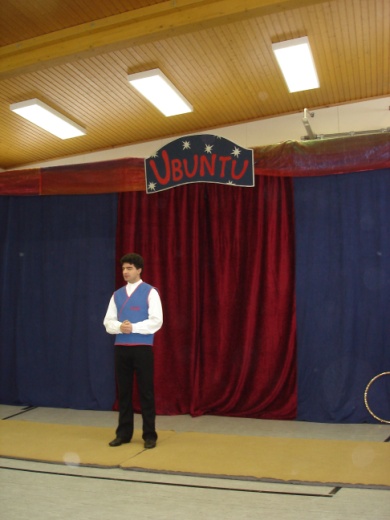 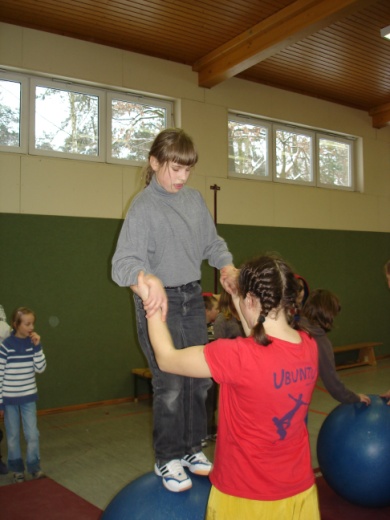 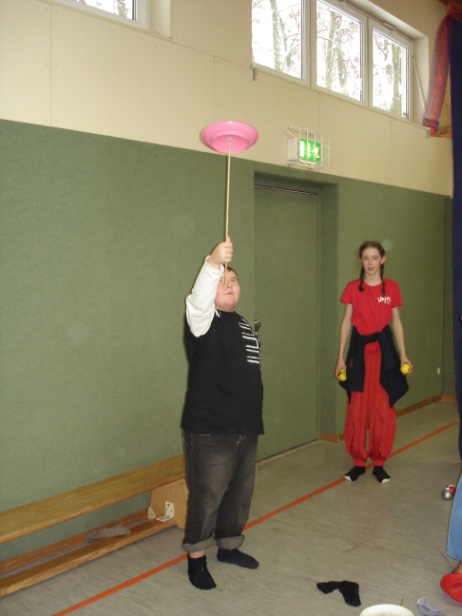 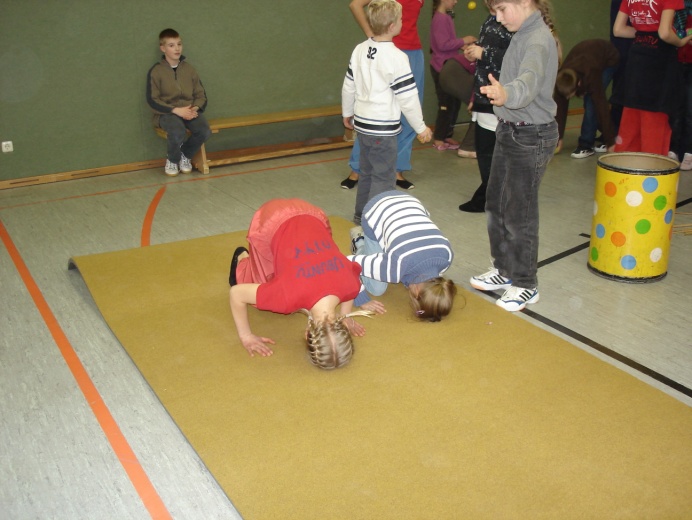 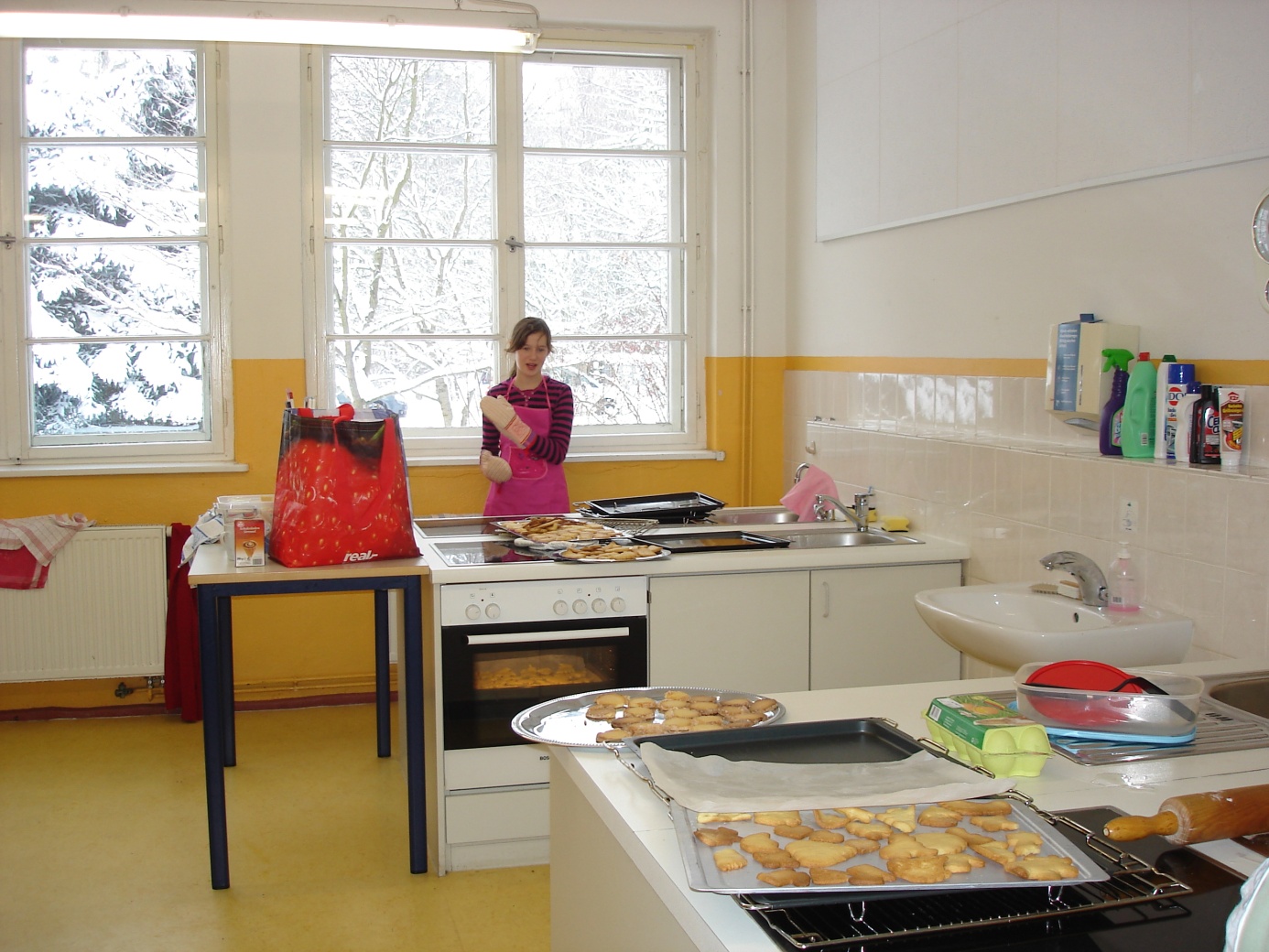 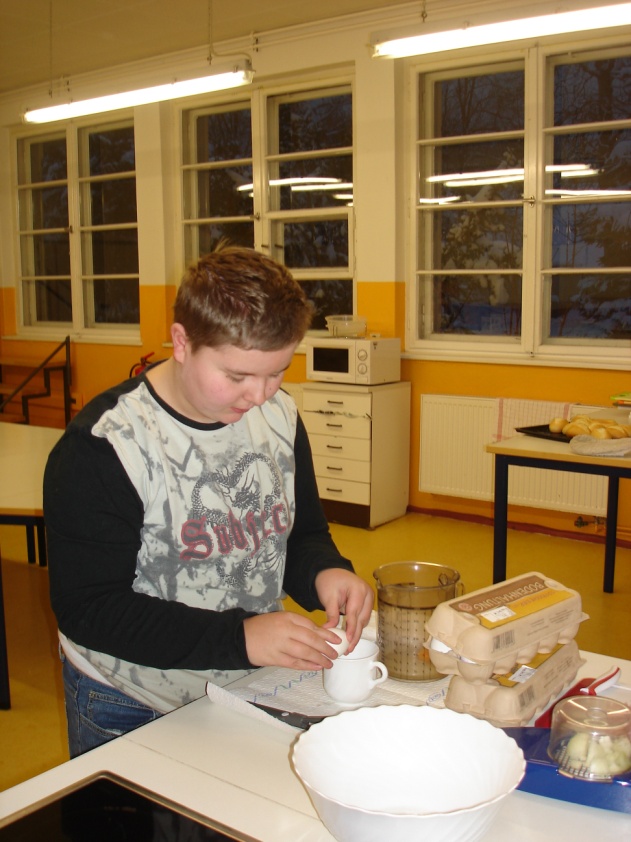 P	wie	Pädagogische Ziele im Schuljahr 2014 / 2015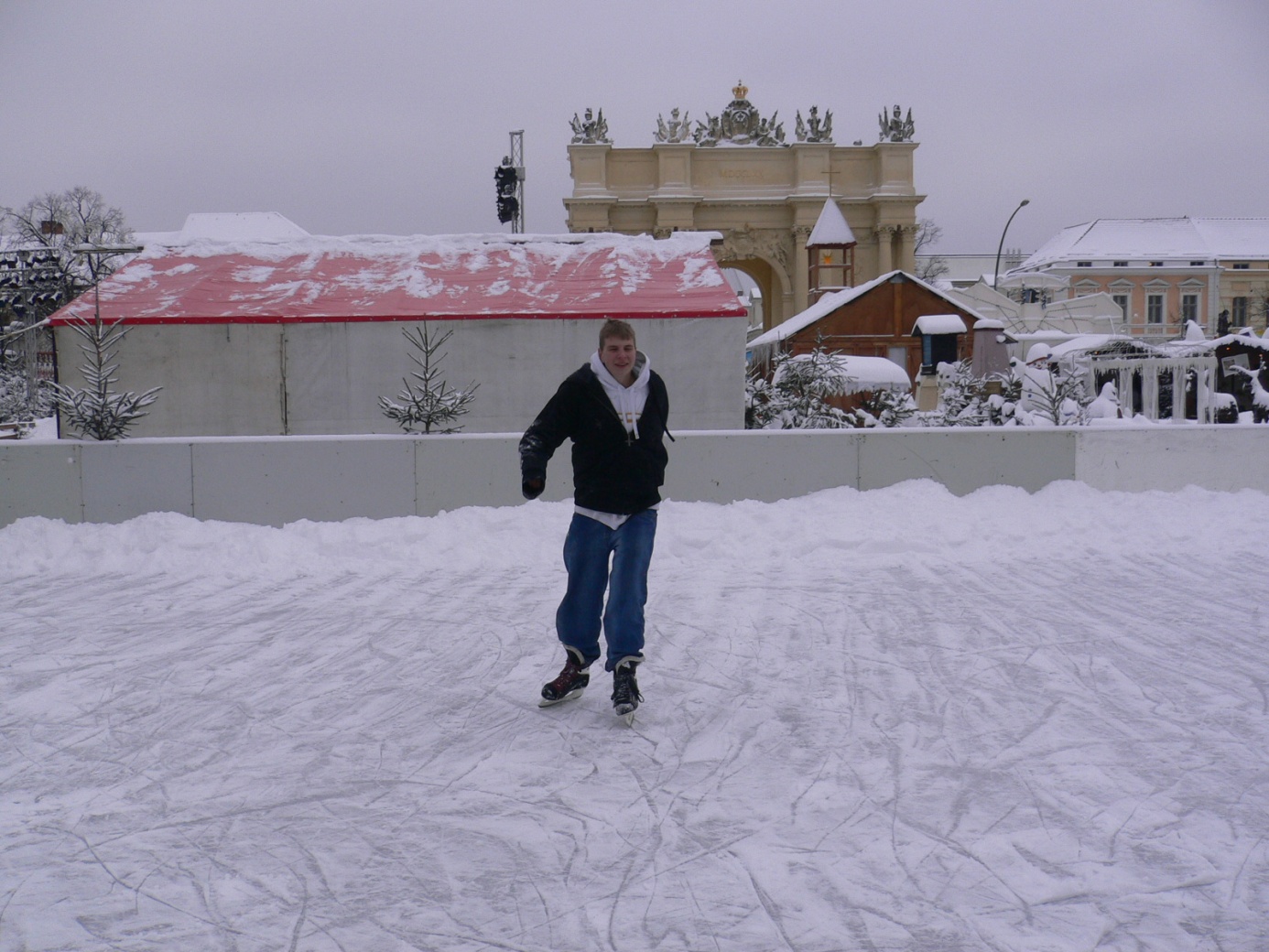 Grundlagen der pädagogischen und erzieherischen Arbeit sind das Schulgesetz, dieSonderpädagogikverordnung und der Rahmenlehrplan Förderschwerpunkt Lernen. Im Mittelpunkt steht die Arbeit mit den Leitthemen.Das schulinterne Curriculum / die verbindliche Leitthemenarbeit und schulinterne Rahmenlehrpläne befinden sich in der Schule zur Einsicht.	Pädagogische Ziele:1.	Schaffung von individuellen Lernmöglichkeiten für die Schüler sowie Ausrichtung der Unterrichtsarbeit auf den persönlichen Förderbedarf des einzelnen Schülers, Vermittlung von anwendungsbereitem Wissen Alle Schülerinnen und Schüler werden in ihrer Individualität akzeptiert, sie werden in der Entwicklung ihrer Persönlichkeit unterstützt und sollen so verantwortungs-bewusst zum Leben der Gemeinschaft beitragen. Der Zugang zur Bildung muss dabei ggf. erleichtert und Benachteiligungen müssen ausgeglichen werden. Dies kann u.a. durch entsprechende Differenzierungen erfolgen.Sonderpädagogische Förderung unterstützt die Schülerinnen und Schüler dabei, individuelle Stärken zu entdecken, zu entfalten und Selbstvertrauen zu entwickeln, Rückschläge und Verzögerungen in der Entwicklung zu kompensieren, Sach-, Methoden-, personale und soziale Kompetenzen zu erwerben, die für die Bewältigung des Alltags, für die aktive Teilhabe am gesellschaftlichen Leben, für die beruﬂiche Ausbildung sowie für die Freizeitgestaltung erforderlich sind, soziale Beziehungen aufzubauen und zu pﬂegen sowie verlässliche Kontakte zu Personen, Gruppen und Einrichtungen zu knüpfen, die ihnen die Teilhabe am Leben außerhalb der Schule und über die Schulzeit hinaus ermöglichen, Zugänge zur Arbeitswelt zu ﬁnden, gegenwärtigen und zukünftigen Lebenssituationen im Alltag, im Beruf, im öffentlichen Leben vorbereitet begegnen zu können.( Rahmenlehrplan Förderschwerpunkt Lernen; 1. Auflage 2005; © Wissenschaft und Technik Verlag) 2.	Erziehung der Schüler zur gesunden Ernährung und gesunden LebensweiseDie Schülerinnen und Schüler entwickeln Freude an Bewegung und Sport, da sich der sonderpädagogischen Förderschwerpunkt Lernen vielfach in Verbindung mit Beeinträchtigungen der motorischen und sensorischen Fähigkeiten darstellt.3.	Sie sollen fächerübergreifend und/oder mit Hilfe von unterschiedlichen Unterrichtsformen (Einzelarbeit, Partnerarbeit, Gruppenarbeit, Arbeiten im Plenum, Arbeit mit Arbeitsplänen etc.) befähigt werden, sich individuelle Lernwege zu erschließen, so dass Bildungsinhalte handlungs- und lebenspraktisch von ihnen durchdrungen und verarbeitet werden können.4.	Ziel des Lernens an unserer Schule ist die Ausbildung und Entwicklung von Kompetenzen	HandlungskompetenzDie Schülerinnen und Schüler entwickeln bei der Bearbeitung von konkreten Inhalten und in Problemsituationen eine Handlungskompetenz.Die Kompetenzentwicklung zielt auch auf Fähigkeiten ab, die lebenslanges Lernen ermöglichen, da sie nicht allein aufgaben- und prozessgebunden sind, sondern ablösbar von der Ursprungssituation, zukunftsfähig und problemoffen angewendet werden können. Wichtigster Punkt ist hierbei das Lernen erlernen.Von kompetentem Handeln wird gesprochen, wenn Schülerinnen und Schüler auf vorhandenes Wissen zurückgreifen, ausreichend Motivation zu angemessenem Handeln besitzen, Zusammenhänge verstehen, Handlungsentscheidungen treffen, bei der Durchführung von Handlungen auf verfügbare Fertigkeiten zurückgreifen und Fähigkeiten nutzen.Die Schülerinnen und Schüler sollen sich auf eine selbstständige Lebensführung und den Übergang in ein veränderliches Arbeits- und Berufsleben vorbereiten.Wir legen besonderes Augenmerk auf Wertevermittlung und auf die Erziehung sozialer Kompetenzen, wie.	Ehrlichkeit	respektvoller Umgang	Pünktlichkeit	Hilfsbereitschaft	Aufrichtigkeit	Umgangsformen	Umsichtigkeit	Verantwortungsbewusstsein	Sachkompetenz Die Schülerinnen und Schüler entwickeln vor allem in der Auseinandersetzung mit interessanten, problemorientierten Anforderungssituationen, durch eine begreifbare Darstellung und Systematisierung von Fachwissen und in der Anwendung und Verknüpfung der Kenntnisse in neuen Handlungszusammenhängen ihre Sachkompetenz.Die Sachkompetenz umfasst den Erwerb von Kulturtechniken sowie fachliche Kenntnisse und Einsichten, die sich als nützliches Wissen in Lernsituationen bewähren und Voraussetzung für ein systematisches Weiterlernen sind.	Die Methodenkompetenz ist eng verknüpft mit der Sachkompetenz und immer an 	Inhalte gebunden. 	Methodenkompetenz	Die Schülerinnen und Schüler entwickeln eine Methodenkompetenz, indem sie	– fachspeziﬁsche Arbeitsweisen zielorientiert einsetzen,	– Methoden des Entdeckens und Experimentierens anwenden,	– angemessen kommunizieren und kooperieren,	– Lern- und Übungsstrategien anwenden,	– sich die Zeit einteilen,	– Ergebnisse darstellen und präsentieren,	– Fehler erkennen und korrigieren.	Personale Kompetenz Die Schülerinnen und Schüler entwickeln personale Kompetenz in Situationen der Wertschätzung sowie durch die erfolgreiche Bewältigung von Problemsituationen.Sie sollen dabei in ihrem Selbstvertrauen und Selbstwertgefühl gestärkt werden, damit sich ihre emotionale Unabhängigkeit entwickeln kann. Die Schülerinnen und Schüler sollen lernen, zunehmend reﬂektierter zu handeln und die Fähigkeit erlangen, verschiedene Rollen einzunehmen und in neuen sozialen Zusammenhängen anzuwenden. Sie sollen lernen, Verantwortung zu übernehmen sowie mit schwierigen Lebens-situationen umzugehen. Der Erwerb grundlegender personaler Fähigkeiten und Fertigkeiten hat dabei eine identitätsstiftende Funktion.Oberstes Ziel bei der Entwicklung der personalen Kompetenz ist die Entwicklung einer selbstbewussten Persönlichkeit.	Soziale Kompetenz Schülerinnen und Schüler entwickeln im gemeinsamen Spiel und beim Lernen soziale Kompetenzen.Soziale Kompetenz zeigt sich in der wachsenden Fähigkeit und Bereitschaft soziale Initiative zu ergreifen, zu kooperieren, sich für die Denk- und Lebensweisen, Werte und Normen anderer Menschen zu interessieren.Die Schülerinnen und Schüler sollen lernen, eigene und fremde Sichtweisen und Wertvorstellungen zunehmend tolerant und kritisch zu hinterfragen, mit Konﬂikten angemessen umzugehen und Verantwortung zu übernehmen. Soziale Kompetenz äußert sich vor allem in der zunehmenden Fähigkeit, Aufgaben im Team zu bewältigen. Der Erwerb grundlegender sozialer Fähigkeiten, Fertigkeiten und Kenntnisse ist eine Basis für das Zusammenleben in einer demokratischen Gesellschaft.Soziale Kompetenz heißt auch, dass Mädchen und Jungen in ihrer unterschiedlichen Individualität gestärkt werden müssen und ihr jeweiliges Lernvermögen Beachtung findet. 5.	Verstärkung der Leseförderung unserer SchülerAuch in diesem Schuljahr ist dies ein besonderer Schwerpunkt unserer Arbeit. Durch zahlreiche Projekte wie Lesetage vor den Ferien wollen wir bei unseren Schülern die Freudeam Lesen wecken und sie bestärken, das Lesen zu üben, um so die Fähigkeit des sinnerfassen-den Lesens weiterzuentwickeln.Zahlreiche Partner, wie die Bibliothek Kleinmachnow und die Lesepaten, unterstützen uns dabei.6.	Weiterentwicklung der Einrichtung zu einer inklusiven SchuleGemeinsame Aufgabe von Lehrerinnen und Lehrern, Schülerinnen und Schülern sowie Eltern ist die pädagogische Gestaltung der Schule und ihre kontinuierliche Weiterentwicklung.7.	Evaluation des GanztagsschulbetriebesIn diesem Schuljahr wollen wir mit Eltern und Schülern den Ganztagsschulbetrieb evaluieren, um ihn zu optimieren.zu 1.	Stand der Maßnahmen zum Erreichen des Zieles:- Fachkonferenzen werden gebildet- dem Unterrichtsstoff werden Kompetenzen, Standards, Bewertungskriterien zugeordnet  - schulinterne Rahmenpläne werden weiter geprüft, ergänzt, überarbeitet - Auswahl der Schulbücher, Lehr- und Lernmittel in den Fachkonferenzen- Erarbeitung von Abschlussarbeiten für Deutsch, Mathematik und Naturwissenschaften in   den Fachkonferenzen	Termin: Fachkonferenzen im Schuljahr 2014/15	Verantwortlich: Fachkonferenzleiter - Schwerpunktlegung der Unterrichtsgestaltung in den Klassen 1-4, 5/6 auf die positive   Beeinflussung von Teilleistungsstörungen, Erfassung von Fähigkeiten, Fertigkeiten und    Neigungen der Kinder, Nutzung des Förderunterrichts für visuelle, akustische, auditive,    kinästhetische Wahrnehmungsschulungen, Erweiterung für die Klassen 7/8 	Termin: Schuljahr 2014/15	Verantwortlich: Fachlehrer, Fachkonferenzen, Schulleitung durch Organisation von				   SCHILF, Spielwerk im Freizeitbereich,   Kollegen im Ganztagsbetrieb- Weiterführung der Förderpläne (Auswertung, Ergänzung) 	Termin: immer im September 			                  Januar 			                 Juni eines jeden Schuljahres	Verantwortlich: alle Kollegen in den einzelnen Klassenstufen- Schaffung von individuellen Lernmöglichkeiten neben Partner-, Gruppen- und Projektarbeit   durch den Einsatz von „Werkstattarbeit“ zu verschiedenen Themen wie Obst, Advent und   Weihnachten, Märchen, Ostern- Nutzung der neu angeschafften und speziell für die Werkstattarbeit gestalteten Materialien- Nutzung von Arbeits- und Hausaufgabenstunden im Ganztagsschulbetrieb für    Lernpatenschaften untereinander- Lust am Lernen, Wahrnehmen und Verstehen durch Experimente im Unterricht, Gespräche,  Exkursionen entwickeln- Projekte mit Lösungswege e.V. 	Termin: Schuljahr 2014/15	Verantwortlich: alle Kollegenzu 2.	Stand und Maßnahmen zum Erreichen des Zieles:- Fortführen der bisherigen Projekte zur „Gesunden Ernährung“, wie           - Weiterbildungsveranstaltungen für die Lehrer	- Veranstaltungen für die Eltern	- gemeinsames Backen, zum Beispiel zum Minimarathon oder zur Adventszeit		- Durchführung der Projektwoche „Gesunde Ernährung“ mit Frau Riedel               (Verbraucherzentrale), Einbeziehung von Frau Maiss und der Sozialarbeiterin-  Koch- AG im Rahmen des Ganztagsbetriebes - Gesundes Schulfrühstück auf Klassenbasis- Informationsveranstaltungen für Schüler, Lehrer und Eltern zur Suchtprävention verstärken   (Nikotin, Alkohol und weitere Drogen), Gesundheitstage und entsprechende   Angebote außerhalb der Schule nutzen, wie UCI Kinotage- Projektarbeiten zur Thematik Suchtprävention in allen Klassenstufen - altersgerecht- Förderung der gesunden Lebensweise durch vielfältige schulische Sportveranstaltungen, wie	- Sportfest	- Schwimmwettbewerbe	- Minimarathon	- Teilnahme an Sportwettkämpfen – schulübergreifend	- Fußball- und Volleyballturniere auf schulischer und schulübergreifender Ebene	- Sport- AG durch Job.e.V.	- Ballsport im Mittagsband Ganztag	- Sport- AG im Mittagsband            - Schüler für eine intakte Umwelt sensibilisieren, Umgang mit Pflanzen und               Tieren (Projekt Leben im Wald, Sinnesschulung „Grünes Klassenzimmer“)	Termin: Schuljahr 2014/15	Verantwortlich: Schulleitung, Frau Dewitt, Frau H. Köpke, Frau Maucher  Spielwerk und Sozialarbeit  einbeziehen	Projektverantwortliche auf Klassenbasis: Klassenlehrerinnenzu 3.	Stand und Maßnahmen zum Erreichen des Zieles:- Einführung des Praxislerntages für Klasse 9 / Praktikum Klasse 9, Fortführung in  Klasse 10	Schüler verschaffen sich Einblicke in verschiedene Wirtschaftsbereiche (Dienst-		leistungsgewerbe, Handel, produzierendes Gewerbe) und erkunden den beruflichen	Arbeitsalltag im Betrieb- Erfahrungen dokumentieren die Schüler in einer „Arbeitsplatzanalyse“ wie folgt:          -  beobachtete Tätigkeit		          -  wie wird die Arbeit verrichtet		          -  welche Anforderungen stellt der Arbeitsplatz (körperlicher Art, geistige und			  soziale Anforderungen)		          -  Arbeitsmaterial		          -  Maschinen/Werkzeuge		          -  besondere Bedingungen am Arbeitsplatz		          -  Gefahren am Arbeitsplatz – Arbeitsschutz-  Erkundungsergebnisse (Arbeitsplatzanalyse) werden den nachfolgenden       Jahrgängen als Arbeits- und Orientierungsgrundlage für den Praxistag    und das Betriebspraktikum zur Verfügung gestellt		  - Schüler haben im Unterricht berufliche Fähigkeiten erarbeitet und eine Selbstein-	    schätzung vorgenommen. Nach dem Schülerbetriebspraktikum bzw. Praxislerntag	    sollen sie selbst überprüfen, welche Fähigkeiten der Beruf, die Tätigkeit im                  Betrieb, noch von ihnen fordert (Selbsteinschätzungstest/Berufsanforderungstest)verstärkte Nutzung von Informationsveranstaltungen zur Berufsvorbereitung in allen Klassen-   Bewerbungstraining im AVT Teltow                       Termin: Schuljahr 2014/15		          Verantwortlich: Frau Maucher, Klassenleiter, Schulleitung- Durchführung der Betriebspraktika in Klasse 9 / 10- Pflegeobjekte auf dem Schulgelände- Mitgestaltung der Projektwochen „Gewaltprävention“ und „Gesunde Ernährung“- Förderung der Eigenverantwortung der Schüler, u.a. durch:            - selbstständige Führung von Lerntagebüchern/Notenspiegeln	- Sportplatzdienst der oberen Klassen	- Übernahme von Aufträgen zur Einhaltung der Hausordnung	- Unterstützung bei der Organisation und Durchführung von schulischen              Veranstaltungen durch Schüler der 10. Klasse	- Befähigung der Schüler, Ergebnisse von Projektarbeiten für andere zu präsentieren	- Schüler fühlen sich für die Ausgestaltung des Schulhauses verantwortlich- Umsetzung des Rahmenlehrplanes – Leitthemen, davon Projekte ableiten, z B.* Exkursionen in die nähere Umgebung, Leben auf dem Bauernhof, Zoo- und   Museumsbesuche, Post und Bibliothek kennen lernen, Nutzung der öffentlichen  Verkehrsmittel und Training der Verkehrsregeln* Pflege des Feuchtbiotops* Vorbereitung und Darbietung von Programmen* Projekttag „Ostern“, Projekttage „ Weihnachten“* Mal- und Zeichenkurs sowie Theatergruppe des Ganztagsbetriebes Klasse 7-10 bzw.   Freizeitbereiches präsentieren ihre Schülerarbeiten			Termin: Schuljahr 2014/15			Verantwortlich: alle Lehrkräfte der Schule, Zusammenarbeit mit			  		   Spielwerk/Sozialarbeit, Nutzung öffentlicher Einrichtungen,					   Betriebe- Außenwirkung der Schule verstärken  u. a. Zusammenarbeit mit der Gemeinde, dem CLaB, mit anderen Schulen, der SpFB- Nutzung der ansässigen Betriebe- Verstärkte Nutzung der Medien, um über unserer Bildungs- und Erziehungsarbeit zu    informieren- KooperationsverträgeZu 4. Stand der Maßnahmen zum Erreichen des ZielesDas Erreichen der Ziele wird durch folgende Punkte kontinuierlich überprüft:systematische Beobachtungenindividuelle Förderung FallbesprechungenKlassenkonferenzenregelmäßige Elterngespräche		Termin: Klassenkonferenzen			  Elterngespräche		Verantwortlich: KlassenleiterZu 5. Stand der Maßnahmen zum Erreichen des ZielesDie im Verlauf des Schuljahres 2011/12 durchgeführten Fortbildungsveranstaltungen führten zur Erarbeitung eines schulinternen Curriculums zur Leseförderung unserer Schüler. In diesem Schuljahr führen wir bewährte Projekte, wie Vorlesestunden, Buchvorstellungen u. ä. fort.		Termin: Fortführung Schuljahr 2014/15		Verantwortlich: SchulleitungZu 6. Stand der Maßnahmen zum Erreichen des ZielesWir entwarfen ein Konzept zur Entwicklung unserer Einrichtung zu einer inklusiven Schule (Siehe Anhang). Es wurde dem Schulträger, dem Schulamt, dem Staatssekretär Juni 2011 zugesandt.Zu 7. Stand der Maßnahmen zum Erreichen des ZielesIm zweiten Schulhalbjahr entwickeln wir Fragebögen für Eltern und Schüler, um Interessen. Wünsche, Vorstellungen und Hinweise zum Ganztagsschulbetrieb zu erfassen.Des Weiteren haben wir die Bussagentur informiert, für uns nach geeigneten Partnern für eine schulinterne Lehrerfortbildung zu suchen.P	wie	PraxislernenDie Schüler der Klassen 9 und 10 führen einen Praxislerntag in ortsansässigen Betrieben durch.P	wie	PraktikumDie Schüler der 9. Klasse führen ein 14-tägiges Praktikum in Betrieben, Werkstätten, im Handel und anderen Dienstleistungseinrichtungen durch. Dieses Praktikum ist eine gute Vorbereitung auf die Berufsfindung. Die SchülerInnen suchen sich in Eigenverantwortung ihren Praktikumsplatz.Die Klasse 10 führt ein dreiwöchiges Praktikum durch.S	wie	SchülerInnenDie SchülerInnen stehen jederzeit im Mittelpunkt unserer Arbeit. Es gilt, ihnen ein anwendungsbereites Wissen zu vermitteln, sie nach ihren Fähigkeiten und Fertigkeiten zu stärken und ihre Persönlichkeitsentwicklung zu fördern.Unsere Schüler sind aktiv als Klassenschülersprecher tätig, tagen regelmäßig in der Schülerkonferenz und bereichern die Schulkonferenz mit ihren Beiträgen, Vorschlägen und Wünschen.S	wie	SchulgartenIm Schuljahr 2011/12 haben wir mit einem Schulgartenprojekt begonnen. Die Schule hat ein Feuchtbiotop mit Kräutern, Schilf, Fischen und vielen Blumen, das ständig gepflegt werden muss. Das neu angelegte Hochbeet und eine Kräuterspirale werden immer wieder bepflanzt.Hier können die Kinder ihr Wissen aus dem Hauswirtschaftsunterricht und dem Biologieunterricht anwenden. Einen materiellen Nutzen hat dieses Projekt auch, denn die geernteten Kräuter und das angebaute Gemüse können im Hauswirtschaftsunterricht verarbeitet werden.S	wie	SchulkonferenzLaut § 90 und § 91 BbgSchulG wird auch an unserer Schule eine Schulkonferenz gebildet, die aus der Schulleiterin, zwei VertreterInnen der Konferenz der Lehrkräfte sowie 3 VertreterInnen der Konferenz der Schüler und 3 VertreterInnen der Konferenz der Eltern besteht.S	wie	SchulprofilDurch unsere Bildungs- und Erziehungsarbeit wollen wir bei unseren Schülern entsprechend ihren individuellen Voraussetzungen für gute theoretische Grundkenntnisse sorgen. Dabei haben der handwerklich-praktische Bereich sowie der Sport einen hohen Stellenwert. Ziel ist es, alle Schüler lebenspraktisch zu befähigen.S	wie	SozialarbeitAn unserer Schule gibt es eine Sozialarbeiterin. Bei ihr werden die Schüler beraten und finden ein offenes Ohr für ihre Probleme.Die Sozialarbeit soll sich hauptsächlich auf die Zusammenarbeit mit den Schülern der Klasse 7 bis 10 konzentrieren.S	wie	SozialkompetenzenSchülerInnen sollen in allen Persönlichkeitsbereichen möglichst umfassend gefördert werden, sowohl im Hinblick auf die Entfaltung individueller Identität als auch auf die Entwicklung sozialer Beziehungsfähigkeit.An den Zielen der pädagogischen Arbeit wird in jeder Unterrichtsstunde durch die 			- differenzierten			- handlungsorientierten			- individualisiertenUnterrichtsformen gearbeitet. Vertieft werden sie durch 			-die Anwendung von Verhaltensmustern/Verhaltenstraining			-die Spieltherapie			-die Werkstattarbeit			-die Leitthemenarbeit			-den gelenkten Abbau von Aggressionen.S	wie	SchwimmunterrichtWir nehmen bei Bedarf am regulären Schwimmunterricht teil.S	wie 	SportunterrichtEinen großen Platz nimmt der Sportunterricht ein. Die SchülerInnen lernen neben der Freude an sportlicher Aktivität Kameradschaft, Fairness, Teamgeist und Verantwortung. Höhepunkte sind die alljährlich stattfindenden Sportfeste, wo alle SchülerInnen ihre sportlichen Fähigkeiten und Kräfte messen können.S	wie	StundentafelFolgende Aufteilung der Stundentafel für die einzelnen Klassenstufen gilt an unserer Schule:Klasse 1/2 	7 Deutsch	(6 Deutsch Klasse 1, 7 Deutsch Klasse 2)		4 Mathe		3 Kunst/Musik fächerübergreifend		3 Sport		3 FörderstundenKlasse 3	5 Deutsch		3 Sachkundestunden		4 Mathe		3 Kunst/Musik fächerübergreifend		2 Sport		1 Schwimmen		2 Schwerpunktstunden		3 FörderstundenKlasse 4	5 Deutsch		4 Sachkundestunden		4 Mathe		3 Kunst/Musik fächerübergreifend		3 Sport		2 Schwerpunktstunden		3 FörderstundenKlasse 5/6	5 Deutsch		5 Mathe		3 Sport		3 Kunst/Musik fächerübergreifend		2 WAT =Wirtschaft Arbeit Technik (ehemals AL)		3 Naturwissenschaften (NW)		3 Gesellschaftswissenschaften (GW)		2 Förderstunden (1 Allgemeine Förderstunde, 1 Englisch)		1 LERDie Förderstunden in den Klassen 1-4, 5,6, werden nicht mehr ausschließlich alszusätzliche Stunden für Deutsch und Mathe festgelegt. Die Stunden sind hauptsächlichso zu planen, dass alle zu fördernden Bereiche unserer Kinder angesprochen werden.Eine Bewertung in diesen Stunden findet grundsätzlich nicht statt.Klasse 7/8	5 Deutsch		5 Mathe		4 Englisch (mit Bewertung)		2 Kunst/Musik (Wahlpflicht)		3 Sport		3 Naturwissenschaften (NW)		2 Gesellschaftswissenschaften (GW)		6 WAT (Wirtschaft Arbeit Technik, gegliedert in 4 Wat, 2 PC)		2 LERKlasse 9/10	5 Deutsch		5 Mathe		4 Englisch (mit Bewertung)		3 Sport		3 Naturwissenschaften (NW)		3 Gesellschaftswissenschaften (GW)		5 WAT (Wirtschaft Arbeit Technik)		2 PC Stunden2 Kunst/Musik (Wahlpflicht)2 LERT	wie	TeamarbeitDurch den Rahmenlehrplan und die Leitthemenarbeit muss der Unterricht immer öfter fächerübergreifend vorbereitet werden. Das erfordert eine engere Zusammenarbeit der unterrichtenden Lehrkräfte einer Klasse und stellt einen hohen Anspruch an die gemeinsame Arbeit. Diesen Bereich unserer Arbeit weiter auszubauen, ist ein Schwerpunkt in den nächsten Jahren.  U	wie	UnterrichtDieser wird lebenspraktisch gestaltet. Freiarbeit, praxisorientierter Unterricht, Werkstattarbeit und Arbeit an Projekten sind beliebte Unterrichtsformen. Die Schüler sollen sich aktiv an der Gestaltung und Planung des Unterrichtes beteiligen und ihre Interessen und Wünsche einbringen.V	wie	VersorgungAlle SchülerInnen können am Mittagessen teilnehmen. Zur Zeit werden wir von der Firma Sodexo beliefert. Das Wahlessen kostet pro Tag 2,30 €.V	wie 	VertretungLeider sind auch wir auf Grund von Krankheit, Fortbildungen, Exkursionen oder Klassenfahrten nicht vor Unterrichtsausfall geschützt. In der Regel wird der Unterricht vertreten. Es werden Klassen in andere Lerngruppen aufgeteilt, mit anderen Klassen zusammengelegt oder es gibt dem Alter und dem Verständnis entsprechend Stillarbeit. Stundenausfall gibt es nur für die Schüler der Klassen 7 bis 10 und am Tagesende. Die Schüler der Klassen1 bis 6 haben generell keinen Ausfall. In zwingenden Fällen unterstützen uns SpielWerk oder die Sozialarbeiterin. W	wie	Wandzeitung Alle Klassen haben die Möglichkeit, Schülerarbeiten und Informationen an den dafür vorgesehenen Tafeln nach Absprache sichtbar zu machen.Z	wie	ZusammenarbeitViele Partner arbeiten mit uns an der Erfüllung unseres Bildungs- und Erziehungsauftrages zusammen, wie z. B. Arbeitsamt, Gesundheitsamt, Verbraucherzentrale Brandenburg, Jugendamt, Krankenkassen, Polizei, CLaB Stahnsdorf, Ernährungsberatung Frau Maiss,, Herr Bindemann, JOB e.V. sowie Firmen der Region, die sich sowohl als Praxislernorte als auch mit ihren materiellen Leistungen einbringen.Anlage:- Vertretungskonzept der Schule im Anhang des Schulprogramms- Beschlüsse der Fachkonferenzen zu Maßstäben der Leistungsermittlung  und Leistungsbewertung- Hausordnung - Konzept zur Entwicklung einer inklusiven Schule- das Konzept für den Ganztagsschulbetrieb sowie das schulinterne  Curriculum / Leitthemen sind in der Schule einsehbarDas Schulprogramm erhebt keinen Anspruch auf Vollständigkeit. Es soll als Grundlage für unsere Arbeit dienen und muss in regelmäßigen Abständenergänzt und evaluiert werden.Evaluationstermine:Oktober 2008 abgeschlossenJanuar 2009 abgeschlossenSeptember 2009 abgeschlossen Dezember 2010 abgeschlossenNovember 2011 abgeschlossenNovember 2012 abgeschlossenNovember 2013 abgeschlossenNovember 2014 abgeschlossenGrit KöpkeSchulleiterinAnlageLandkreis Potsdam - MittelmarkVertretungskonzept der Schule mit dem sonderpädagogischen FörderschwerpunktLernen / Schleusenweg 84 / 14532 Kleinmachnow1.	Vertretungsreservestunden nutzen2.	Zusammenlegen von Klassen, Aufteilen von Klassen bzw. Gruppen3.	Gewonnene WAT Stunden durch Praxislerntage nutzen für	a	Förderunterricht	b	Vertretungsstunden4.	Mehrarbeit	- nicht über die 3 Stunden hinaus / Gesundheitsmanagement5.	rationaler Umgang mit der Teilnahme an Fortbildungsmaßnahmen	- Teilnahme ein Kollege - dann Moderator im Kollegium6.	Optimierung von Exkursions-, Wandertags-, und Klassenfahrtszeiten7.	Stillarbeit 	8.	zeitnahe Meldung Schulamt9.	flexible Gestaltung von Lehrerstundenplänen (Freistunden)G. KöpkeSchulleiterinFachkonferenz23.08.2007Thema: Maßstäbe zur Leistungsermittlung und Leistungsbewertung1. Deutsch- Leistungsbewertung	Klasse 1 bis 10	Note 1 - 96 %							Note 2 - 80 %							Note 3 - 60 %							Note 4 - 36 %							Note 5 - 20 %							Note 6 - unter 20 %- Diktatbewertung					Note 1 …. bis 1 Fehler							Note 2 …. bis 2-5 Fehler							Note 3 …. bis 6 - 8 Fehler							Note 4 …. bis 9 - 11 Fehler							Note 5 …. bis 12 - 15 Fehler							Note 6 …. ab 16 Fehler- Wörter im Diktat:	Klassenstufe mal 10 (+/- 10 Wörter)- Diktatanzahl:		Klasse 1 bis 2		Wortdiktate nach Abschluss eines							Gebietes				Klasse 3 bis 4		4 Diktate pro Jahr				Klasse 5 bis 8		ca. 4 Diktate				Klasse 9 bis 10	2 Diktate und mindestens 1 Test							schriftliche Sprachgestaltung- Leistungsbewertung Aufsätze (und Abschreibarbeiten):RechtschreibungNote			Fehlerquotient1					22					3,53					5		Gesamtfehlerzahl* 1004					7		   Anzahl der Wörter5					96				       ab 9,5Beispiel:		Anzahl der Wörter: 	350			Fehleranzahl:		12			Quotient:		3,42			Note:			2Ermittlung der Gesamtnote:			Inhalt:			50 %			Ausdruck:		25 %			Gr / Re			25 %Beispiel:		Inhalt:			3		3*2 = 6			Ausdruck:		2		2*1 = 2			Gr/Re			4		4*1 = 4									12/4 = 3			Gesamtnote:		3- Gedicht			Klasse 1 - 4		ein Gedicht pro Jahreszeit			Klasse 5 - 9		mindestens 2 Gedichte insgesamt			Klasse 10		mindestens 1 Gedicht- Ganzschriften			Klasse 1 - 5		mindestens 1 Buch gesamt			Klasse 6 - 10		mindestens 2 Bücher insgesamt2. Mathematik- Klassenarbeiten			Klasse 1 - 4		4 Arbeiten max. 45 min			Klasse 5 - 8		4 Arbeiten a 45 min				Klasse 9 -10		2 Arbeiten a 90 min und 2 Tests			Für alle gilt:		Klassenarbeiten zählen 40%, Rest 60%						Prüfungsnote Kl. 10 : 25 %3. Naturwissenschaften- mündliche Prüfung (15 min)   Schüler kann auswählen zwischen Biologie, Chemie und PhysikLehrerkonferenz 24.10.2011Maßstäbe der Leistungsermittlung und Leistungsbewertung auf der Grundlage der Verwaltungsvorschrift vom 21.07.2011Fachkonferenz Deutsch : VV- Leistungsbewertung vom 21.07.2011Anzahl schriftlicher ArbeitenJahrgangsstufe 2:                 2 schr. Arbeiten               -           15 MinutenJahrgangsstufe 3:                 3 schr. Arbeiten               -           20 MinutenJahrgangsstufe 4:                 4 schr. Arbeiten               -           20 MinutenJahrgangsstufe 5/6:              4 schr. Arbeiten               -           30 MinutenJahrgansstufe   7/8:              4 schr. Arbeiten               -           40 MinutenJahrgansstufe   9:                 4 schr. Arbeiten               -           45 MinutenJahrgangsstufe 10:               4 schr. Arbeiten               -           45 MinutenLeistungsbewertungenBewertet werden:          schr. ArbeitenLernerfolgskontrollenMitarbeitHausaufgabenandere BewertungsbereicheBewertung mit Noten nach folgendem Notenschlüssel:(unter Berücksichtigung des Leistungsstandes der Lerngruppe und der individuellen Lernentwicklung der Schülerinnen und Schüler)Erreichte Leistung                  Note100 - 96 %                                     195   - 80 %                                     279   - 60 %                                     359   - 45 %                                     444   - 16 %                                     515 % und weniger                         6Anteil der jeweils mündlichen und schriftlichen Bewertung in den einzelnen KlassenstufenKlasse 1-4 :               40 % mündlich              60 % schriftlichKlasse 5-9 :               40%  mündlich              60 % schriftlichKlasse 10  :               50 % mündlich              50 % schriftlichPrüfungsnote Klasse 10 :                                25 % Facharbeiten                  :                                25 %  ( individuell )Diktatanzahl pro KlassenstufeKlasse 1- 2                 Wortdiktate nach ÜbungsstreckenKlasse 3- 4                 4 Diktate pro SchuljahrKlasse 5- 8                 4-5 DiktateKlasse 9-10                mindestens 3 Diktate und eine Klassenarbeit zur Sprach-                                   gestaltungDiktatbewertung:Note 1………..bis 1FehlerNote 2........      2 - 5    FehlerNote 3 ……     6 - 8    FehlerNote 4 ……    .9 - 11  FehlerNote 5……    .12- 15  FehlerNote 6……     ab 16   Fehler(  Ankündigung der schriftlichen Arbeiten : 1 Woche  )(  Anzahl : 1 am Tag  )WortanzahlWortanzahl = Klassenstufe * 10 ( Bsp. Klasse 8 = 80 Wörter )Leistungsbewertung Aufsätze und TexteNote                                      Fehlerquotient1					22					3,53					5                             Gesamtfehlerzahl * 1004					7                                Anzahl der Wörter5					96                              ab               9,5Berechnung der GesamtnoteInhalt :                                       50 %Ausdruck:                                  25 %Rechtschreibung/ Grammatik:   25 %Anzahl des Lernens von Gedichten in den KlassenstufenKlasse 1- 4             ein Gedicht pro JahreszeitKlasse 5- 9             mindestens  2 im SchuljahrKlasse   10             mindestens 1 GedichtLesen von Kinder - und JugendbüchernKlasse 1- 5                1 Buch pro SchuljahrKlasse 6- 10              1- 2 Bücher pro SchuljahrLeistungsverweigerungen / TäuschungenVerweigerungen , nicht erbrachte Leistungen und / oder Täuschungen werden wie eine ungenügende Leistung gewertet .Wird die Leistungserbringung durch einen Schüler behindert, so gibt es die Möglichkeit des Verweisens aus der Klasse.LeistungswiederholungSind mehr als 1/3 der schriftlichen Arbeiten in den Jahrgangsstufen 2-10 mit der Note „mangelhaft“ oder „ungenügend“ bewertet, so ist eine eventuelle Wiederholung (Rücksprache - Schulleitung, Lehrkraft, Eltern- und Klassensprecher) zu prüfen.Leistungsbewertung in den Fächern WAT und Mathematik Klasse 2 bzw. 5-10Allgemein: - Prozentzahl bei der Note 4 anpassen nach neuer VV zur Leistungsbewertung vom 21.07.2011WATkeine Klassenarbeiten- Bewertung: schriftlich 50%                         mündlich und praktisch 50% in den Klassen 5-8- Klasse 9/ 10 nur schriftliche und mündliche Noten, da nicht mehr praktisch gearbeitet wirdKlasse 9: mehrere Noten auf den SBP- Hefter ( Gewichtung damit erfolgt! ), gehen in den schriftlichen Teil der Noten mit ein Klasse 10: Praxislernberichte und AB zum Praxislernen gehen ebenfalls in die schriftlichen Noten mit einMathematikAnzahl und Dauer der KlassenarbeitenKlasse 1/2            keine KlassenarbeitenKlasse 3/4            3 Klassenarbeiten a 30- 45 minKlasse 5- 8           4 Klassenarbeiten a 45 minKlasse 9               4 Klassenarbeiten a 45 minKlasse 10             3 Klassenarbeiten a 45- 135 minBewertung :Klasse 1-4            schriftlich 40%, mündlich 60% Klasse 5/ 6           schriftlich 40&, mündlich 60%Klasse 7-10          schriftlich 50%, mündlich 50%HA können bewertet werdenMitarbeitsnoten sind angemessen in die Leistungsbewertung mit einzubeziehenGesellschaftswissenschaftenSchriftliche LernerfolgskontrollenDie Bewertung mit Noten in den Jahrgangsstufen 5 und 10 erfolgt nach folgendem Notenschlüssel:Anzahl und Dauer der schriftlichen Arbeitenfür das Fach Gesellschaftswissenschaften Schreibt ein Schüler/ eine Schülerin in der 10. Klasse seine/ ihre Facharbeit im Fach Gesellschaftswissenschaften, so kann die erbrachte Note zu 25 % in die Gesamtzensur des Schuljahres mit einfließen.Mündliche MitarbeitBei der mündlichen Mitarbeit sind Qualität und Quantität angemessen zu gewichten.Sie umfassen einen prozentualen Anteil von 60 % der Gesamtnote.GesamtnoteDie Gesamtnote im Fach Gesellschaftswissenschaften errechnet sich aus der mündlichen Mitarbeit (60 %) und den in den Lernerfolgskontrollen erbrachten Leistungen (40 %).Leistungsbewertung im Fach NaturwissenschaftenMündliche und schriftliche Arbeiten und Schülerexperimente bilden zu je ⅓ die Zeugnisnote.Leistungsbewertung EnglischDie Bewertung mit Noten erfolgt unter Berücksichtigung des Leistungsstandes der Lerngruppen und der individuellen Lernentwicklung der Schülerinnen und Schüler.Im Förderschwerpunkt Lernen ist es besonders wichtig, die individuelle Lernausgangslage und die spezifische Lernproblematik der Schülerinnen und Schüler zu berücksichtigen.Die Leistungsermittlung und – bewertung erfolgt in den 4 Fertigkeitsbereichen- Hörverstehen- Sprechen- Lesen- SchreibenDabei stehen die mündlichen Fertigkeiten Hörverstehen und Sprechen im Mittelpunkt der Leistungsbewertung.Schriftliche Lernerfolgskontrollen werden ab Klasse 7 als zusätzliches Beurteilungskriterium entsprechend der individuellen Lernentwicklung der Schülerinnen und Schüler in angemessenem zeitlichen und inhaltlichen Umfang eingesetzt.Bei der Leistungsbewertung berücksichtigt werden außerdem die Leistungen- bei der Mitarbeit im Unterricht- bei den Hausaufgaben- in anderen BewertungsbereichenAb Klasse 7 sind Zeugnisnoten für alle folgenden Jahrgangsstufen verbindlich.Die Bewertung erfolgt nach folgendem Notenschlüssel:Erreichte Leistung                                                      Note100% - 96%                                                                 1  95% - 80%                                                                 2  79% - 60%                                                                 3  59% - 45%                                                                 4  44% - 16%                                                                 5  15% und weniger                                                       6Aufgrund der unterschiedlichen Lernausgangslage und der spezifischen Lernproblematik der Schülerinnen und Schüler können bei erhöhten oder geringeren Anforderungen Abweichungen vorgenommen werden.Leistungsverweigerungen/TäuschungenVerweigerungen, nicht erbrachte Leistungen und / oder Täuschungen werden wie eine ungenügende Leistung gewertet.Wird eine Leistungserbringung durch einen Schüler behindert, so gibt es die Möglichkeit des Verweisens aus der Klasse.Landkreis Potsdam - MittelmarkSchule mit dem sonderpädagogischen Förderschwerpunkt LernenSchleusenweg 8414532 KleinmachnowFachkonferenz 15.10.2014Rahmenbedingungen zum Erstellen und Benoten einer FacharbeitDie Fachkonferenz hat folgende Regelungen für die Facharbeit festgelegt:Arbeitsumfang:	Der Textteil muss aus 5 bis 10 Seiten bestehen. Erstellungszeitraum:	- Termine werden noch festgelegt	- Wahl des Faches und des Themas, Absprache mit  dem FachlehrerKonzeptionsvorlageKonsultationstermine bei den Fachlehrern Abgabe der FacharbeitFacharbeit:		Die Arbeit soll folgende Grobgliederung aufweisen:1. Deckblatt (Name, Schule, Klasse, Thema, Unterrichtsfach, betreuender Fachlehrer, Bearbeitungszeitraum, Datum der Abgabe)2. Inhaltsverzeichnis mit Seitenangabe3. Textteil (gegliedert in Einleitung, Hauptteil mit Unterpunkten, Schlussteil bzw. Zusammenfassung)4. Literatur- und Quellenverzeichnis5. Anhang6. Erklärung über die selbstständige Anfertigung (siehe unten)Form der Arbeit:	- maschinenschriftlichein- oder 1,5 – zeiligRand links: 4 cm 	sonst: 2 bis 4 cmSchriftart: 	Arial – Schriftgröße 10 oderCalibri – Schriftgröße 11 oderTimes New Roman – Schriftgröße 12Literaturverzeichnis:	- alphabetisch geordnetangegeben werden: 1. Autor – Name und Vorname2. Titel des Buches3. Verlag4. Ort und Jahr des Erscheinens 			- bei Quellen aus dem Internet ist die Internetadresse anzugeben			- kann als Quellenverzeichnis oder als Fußnote angefertigt werdenBewertung:		- setzt sich aus 3 Teilaspekten zusammen:1. schriftliche Facharbeit – 60 %2. Präsentation der Facharbeit – 20 %3. Gespräch und Fragen zur Facharbeit – 20 %Erklärung zur selbständigen Anfertigung der FacharbeitIch versichere hiermit, dass ich diese Facharbeit selbständig angefertigt und keine anderen als die von mir angegebenen Quellen und Hilfsmittel verwendet habe. Die den benutzten Werken wörtlich oder inhaltlich entnommenen Stellen sind als solche gekennzeichnet.Ort, Datum, UnterschriftHausordnung der Schule mit dem sonderpädagogischenFörderschwerpunkt Lernen Kleinmachnow1.	Allgemeine Bestimmungen1.1.	Die Mitbestimmungsgremien der Schule (Schüler - Eltern - Lehrer- Schulkonferenz)	entwickeln die Hausordnung. Alle Abweichungen von der Hausordnung bedürfen	der Zustimmung der Schulkonferenz.1.2.	Schüler, Lehrer und alle Mitarbeiter fühlen sich für die Einhaltung der Hausordnung	gleichermaßen verantwortlich. Sie zeigen gegenseitige Achtung und Rücksicht, sorgen 	für ein offenes, freundliches Schulklima und sind tolerant ausländischen Mitschülern	und Gästen gegenüber.1.3.	Alle sorgen für den pfleglichen Umgang und die schonende Behandlung von Lern-	und Lehrmitteln sowie Möbeln der Schule und respektieren das persönliche Eigentum	von Mitschülern und Lehrern.1.4.	Das Mitführen und Tragen von Waffen und Messern jeglicher Art sind grundsätzlich	untersagt, auch zum Schutz der eigenen Person. Verboten sind auch alle zur Gewalt-	anwendung zu gebrauchenden Gegenstände und Stoffe, wie z. B. Sprühdosen mit	Reizgas, Handschellen, Baseballschläger, Munition oder Geschosse,	Feuerwerkskörper jeder Art.	Ich verweise auf das Rundschreiben 12/99 Waffenverbot in der Schule, dem	Folge zu leisten ist.1.5.	Von Lehrkräften abgenommene Taschenmesser dürfen von Schülern ab der Klassen-	stufe 8 nach Unterrichtsschluss bei der Schulleitung abgeholt werden, sofern keine	Bedenken bestehen.1.6.	Waffen und Messer anderer Art verbleiben bei der Schulleitung bis zur Abholung	durch die Eltern.1.8.	Wertgegenstände, Bargeld und wertvolles Spielzeug sollten nicht in die Schule	mitgebracht werden. Die Schule übernimmt hierfür keine Haftung.1.9. 	Walkmans und tragbare CD-Player werden während des Unterrichts nicht benutzt 	und verbleiben während der Unterrichtsstunden in den Schulmappen. Handys sind	während des gesamten Unterrichtstages ausgeschaltet. In dringenden Ausnahmefällen	erfolgt eine Regelung nach Absprache durch den Klassenlehrer und durch	die Schulleitung.Mitgeführte Handys, auch Handys mit MP 3 – Funktion, sind während des	gesamten Schultages, einschließlich der Pausen, des Mittagsbandes und des	Hortbetriebes (SpielWerk) sowie bei schulischen Veranstaltungen wie	Exkursionen, Wandertagen usw. ausgeschaltet und in der Schultasche.	Bei Verstößen ist das Handy im Sekretariat ausgeschaltet abzulegen und kann am	Ende des Schultages dort abgeholt werden.	Verweigert sich ein Schüler, werden umgehend die Eltern informiert. Es erfolgen	von schulischer Seite Erziehungs- und Ordnungsmaßnahmen gemäß § 63 und §64BbgSchulG. Auch hier erfolgt in dringenden Ausnahmefällen eine Regelung nach Absprache durch den Klassenlehrer und durch die Schulleitung.	MP 3 Player, Gameboys, Nintendos, PSP`S und andere elektronische Spielgeräte 	werden in der Schule nicht benutzt.	Auch diese Geräte sind während des gesamten Schultages, einschließlich SpielWerk,	aus und in der Schulmappe.	Bei Verstößen werden die gleichen Maßnahmen wirksam wie im Fall der	unerlaubten Handynutzung.1.10	Die Spielgeräte auf dem Pausenhof dürfen von den Schülern der Klasse 1 bis 6	genutzt werden.1.11.	Das Werfen mit Schneebällen und Schneeballschlachten sind auf dem Schulgelände	grundsätzlich nicht erlaubt!	Auf Grund einer erhöhten Unfallgefahr dürfen Schlitterbahnen nicht errichtet werden.1.12. 	Das Fahren mit Skateboards und Inlinern auf dem Schulhof ist in der Regel nur den	SpielWerk – Kindern im Freizeitbereich gestattet. Dabei ist entsprechende 	Schutzkleidung (Helme, Knie- u. Armschützer usw.) zu tragen.Ausnahmen bilden hier von Lehrern und der Sozialarbeiterin durchgeführte Aktivitäten mit ihren Klassen, z. B. im Sportunterricht, an Grillnachmittagen usw.2.	Tagesablauf2.1.	Die Schule ist von 07:00 Uhr bis 15:30 Uhr geöffnet, 	freitags von 07:00 Uhr bis 13:45 Uhr.2.2.	Das Schulgebäude ist von Montag bis Freitag für alle Schüler ab 07:00 Uhr geöffnet! 	Alle Schüler begeben sich vom Schulweg direkt in den Klassenraum. Die 	Klassenraumtüren bleiben geöffnet.2.3.	Diese Regelung gilt auch für die Kinder der Klasse 1/4. 2.4.	Der Unterricht und die Pausen verlaufen nach dem festgelegten Zeitplan 	(siehe Anhang).	Verlagerungen der Unterrichts- und Pausenzeiten sind von der Schulleitung	zu genehmigen.	Von April bis September ist in den großen Pausen die sportliche Betätigung auf dem	Sportplatz gestattet. Die Aufsicht wird durch einen Lehrer gewährleistet.2.5.	Zum Klingelzeichen gehen dieSchüler der Klassen 1 bis 10 eigenverantwortlich unddiszipliniert in ihren Unterrichtsraum.2.6.	Im Klassenraum begeben sich die Schüler auf ihren Platz und legen die für den	Unterricht nötigen Arbeitsmittel bereit. Im Klassenraum sowie im gesamten	Schulhaus wird nicht gerannt.2.7.	Die Schüler hängen die Garderobe an die dafür bestimmten Haken.2.8.	Nach Unterrichtsschluss verlassen die SchülerInnen selbstständig klassen- bzw.	gruppenweise ruhig den Klassenraum bzw. das Schulgebäude/Schulgelände und	treten sofort den Heimweg an.	Damit der weitere Schulablauf, die Betreuung im Tagesschulbereich, Veranstaltungen	der Sozialarbeiterin und die Anwohner nicht belästigt werden, ist der Aufenthalt	auf dem Parkplatz untersagt.	Die Busfahrschüler halten sich bis zur Abfahrt der Busse auf dem Schulgelände oder	in einem zugewiesenen Klassenraum auf. Gilt auch für Schüler des Ganztags-	schulbetriebes.2.9.	Gegen Vorlage einer schriftlichen Erlaubnis der Eltern haben diese Schüler das	Schulgelände zu verlassen und dürfen sich eigenständig an den Haltestellen aufhalten.	Ich weise darauf hin, dass eine Beaufsichtigung dann nicht möglich ist.2.10.	Alle Fahrräder werden angeschlossen in den Fahrradständern abgestellt. Das Fahren 	auf dem Schulhof mit dem Fahrrad ist untersagt. Für die Verkehrssicherheit der 	Räder sind die Elternhäuser zuständig.2.11.	Über Stundenausfälle und Vertretungen werden SchülerInnen durch die Klassen-	lehrerInnen oder im Sekretariat informiert.	Auskünfte können von einem Schülervertreter im Sekretariat eingeholt werden.2.12.	Das Verlassen des Schulgeländes während des Unterrichts und während der Pausen	ist generell nicht gestattet. Ausnahmen werden nur von der Schulleitung gestattet.	Das gilt auch für alle Kinder der Klassen 1 bis 6 während der gesamten	Betreuungszeit durch SpielWerk. Für die Kinder dieser Klassenstufen gibt es keine	Ausnahmeregelungen. Die Kinder dürfen nur mit schriftlicher Erlaubnis der Eltern/	telefonischer Absprache mit den Eltern nach Hause entlassen werden.2.13.	Den SchülerInnen ist der Aufenthalt auf dem Sportplatz und das Betreten der	Turnhalle nur mit dem verantwortlichen Sportlehrer/Erzieher gestattet.2.14.	Im Alarmfall verlassen die SchülerInnen auf Anweisung die Gebäude durch den	Haupteingang bzw. den hinteren Notausgang und begeben sich auf den	vorgesehenen Sammelplatz auf dem Schulhof. Das gilt auch für SchülerInnen	in den Nebengebäuden.2.15.	Weitere Festlegungen zur Sicherheit und Ordnung im Turngebäude sind durch	die Hallenordnung festgelegt.3.	Schulversäumnisse, Beurlaubungen, nicht vorhersehbarer Unterrichtsausfall3.1.	Wenn SchülerInnen nicht am Unterricht teilnehmen können, informieren die	Erziehungsberechtigten innerhalb von 3 Tagen die Schule. Ein Entschuldigungs-	schreiben ist bei Wiederaufnahme des Schulbesuches dem Klassenlehrer	vorzulegen.	Wir behalten uns in besonderen Fällen vor, einen Krankenschein vom Schüler über	die Dauer der Krankheit vom behandelnden Arzt zu fordern.3.2.	Kein Kind wird wegen Krankheit alleine nach Hause geschickt, es sei denn, die	Eltern geben die telefonische Einwilligung.	Arztbesuche sollen in der Regel außerhalb des Unterrichts stattfinden.	Lässt es sich nicht vermeiden, muss der/die SchülerInnen dem Klassenleiter eine	Bestätigung des Arztes über den erforderlichen Besuch vorlegen.	Im Falle von ansteckenden Krankheiten oder Läusen muss ein schriftliches Attest vom	behandelnden Arzt vorliegen, welches die Wiederaufnahme des Schulbesuches 	bestätigt. Das Attest muss beinhalten, dass SchülerInnen frei von Läusen und Nissen	sind.3.3.	Sollen SchülerInnen vom Unterricht beurlaubt werden, kann auf schriftlichen Antrag	der Eltern eine Beurlaubung bis zu fünf Tagen von den Klassenleitern ausgesprochen	werden.Dieses gilt in der Regel nicht für Tage direkt vor und nach Ferienbeginn.	In diesen Fällen ist ein Beurlaubungsantrag grundsätzlich über den Klassenleiter anden Schulleiter bzw.an dessen Abwesenheitsvertretung zu richten und wird nach Rücksprache entschieden.	Beurlaubungen bis zu 4 Wochen sind ebenfalls nur über den Schulleiter möglich.	Urlaubsanträge über mehr als 4 Wochen werden grundsätzlich vom zuständigen	Schulrat entschieden.3.4.	Wenn aus organisatorischen Gründen der Unterricht kurzfristig nicht vertreten werden	kann, können die SchülerInnen früher nach Hause geschickt werden, wenn das	schriftliche Einverständnis der Eltern vorliegt. Einverständniserklärungen werden	jeweils zu Beginn des Schulhalbjahres von den Eltern eingeholt und im Sekretariat	aufbewahrt. SchülerInnen, die nicht nach Hause können, haben die Möglichkeit, im	SpielWerk/Lehrer betreut zu werden.	Das gilt auch für Havarien, hitze- und kältefrei u.ä..4.	Verhalten auf dem Pausenhof4.1.	Als Schulhofbegrenzungen gelten die Plattenwege. Die Begrenzung ist unbedingt	einzuhalten.4.2.	Zeiten für Hofpausen sind:	09:35 Uhr	bis	09:55 Uhr					12:25 Uhr	bis	12:40 Uhr	Mittagsband für Kl. 7-10	12:45 Uhr	bis	13:30 Uhr4.3.	In den kleinen Pausen verbleiben die Schüler unter Aufsicht eines	Lehrers im Klassenraum. Während der Unterrichtsblöcke sorgen die Lehrer dem	Alter der Schüler entsprechend für ein ausgewogenes Verhältnis von	Arbeits- und Entspannungsphasen. Der Gang zur Toilette ist gestattet.4.4.	Bei Regenwetter verbleiben die Schüler ebenfalls in den Klassen. Die Klassen-	zimmertüren sind geöffnet zu halten. Auf dem Flur führen die Lehrer die	Aufsicht durch.4.5.	Es gilt auf dem gesamten Schulgelände Alkohol- und Drogenverbot.	Es gilt generelles Rauchverbot. Rauchen auf dem Schulgelände wird mit dem	Konsum von Alkohol und Drogen gleichgesetzt. 	Schüler, die auf dem Schulgelände rauchen, werden sofort der Schule verwiesen	und für den Tag vom Unterricht ausgeschlossen. 4.6.	Die Hortspielgeräte (Schaukel, Rutsche usw.) dürfen nur von den Schülern der	Klassen 1 bis 6 genutzt werden.5.	Abschlussbestimmungen5.1.	Gewalt sowie menschen- und rassenverachtende Symbole, Schriften, Musik usw. 	werden an unserer Schule nicht toleriert! Auf alle Formen der Gewalt wird durch	entsprechende Erziehungs- und Ordnungsmaßnahmen (laut „Brandenburgisches	Schulgesetz“) reagiert, gegebenenfalls werden das Staatliche Schulamt, Jugendamt	sowie Polizei und Staatsanwaltschaft informiert!5.3.	Bei groben Verstößen gegen die Hausordnung wird im gemeinsamen Gespräch mit	den Eltern, Schülern und Lehrern eine Klärung versucht und falls erforderlich, werden	Ordnungsmaßnahmen festgelegt.5.4.	Auf Grund von Besonderheiten im Schul- und Freizeitbereich werden kurzfristige	Änderungen, Ergänzungen und Regelungen festgelegt.	Diese werden für alle durch Aushang veröffentlich und sind für alle verbindlich.	Durch die Mitarbeiter werden die SchülerInnen belehrt.5.5.	Betriebsfremde Personen haben sich grundsätzlich im Sekretariat anzumelden.	Eltern und Angehörige von SchülerInnen gelten nicht als betriebsfremde Personen.Anhang:				Stunden- und PausenzeitenFlexible Eingangsphase		07:00 Uhr 	bis	07:55 Uhr1. Block				08:00 Uhr	bis	09.35 UhrFrühstückspause			09:35 Uhr	bis	09.55 Uhr2. Block				10:00 Uhr	bis	11:30 UhrEinzelstunde				11:40 Uhr	bis	12:25 UhrMittagspause				12:25 Uhr	bis	12:40 Uhr						( alle Klassen)Mittagsband gilt nur 			12:45 Uhr	bis	13:30 Uhrfür Klasse 7 bis 10			(Hausaufgabenbetreuung, Entspannung, 					  Arbeitsgemeinschaften)Einzelstunde				12:45 Uhr	bis	13:30 Uhr3. Block				13:30 Uhr	bis	15:00 UhrOffener Tagesausklang		15:00 Uhr	bis	15:30 UhrLetzte Änderung/Ausdruck 30.11.2014 	Die Schulkonferenz hat am            den Änderungen zugestimmt.ElternhäuserKlasse 1 bis 10 								09.02.2011Ergänzung zur Hausordnung Die am 07.02.2011 tagende Eltern- und Schulkonferenz hat beschlossen:1.	Rauchen auf dem Schulgelände wird mit dem Konsum von	Alkohol und Drogen gleichgesetzt.2.	Schüler, die auf dem Schulgelände rauchen, werden sofort der Schule 	verwiesen und für den Tag vom Unterricht ausgeschlossen.Ich erinnere daran, dass das Rauchen nach dem Jugendschutzgesetz vom 01.09.2007 erst ab 18 Jahren erlaubt ist und wir uns als Schule bei Duldung strafbar machen.Außerdem gibt es die VV Schulbetrieb, die das Rauchen auf dem Schulgeländestrikt untersagt. Mit freundlichen GrüßenGrit Köpke 							Gabriele DewittSchulleiterin der Förderschule 				Vorsitzende derFörderschwerpunkt "Lernen" & 				Schulkonferenz kommissarische Schulleiterin der Förderschule "A. Schweitzer" KleinmachnowErreichte LeistungenNote100 % bis 96 %195 % bis 80 %279 % bis 60 %359 % bis 45 %444 % bis 16 %515 % und weniger6FachJahrgangsstufenZahl im Schuljahrpro LernbereichDauer in Minuten(max.)LernbereichGesellschaftswissen-schaften (GW)5je eine 20LernbereichGesellschaftswissen-schaften (GW)6je zwei 45LernbereichGesellschaftswissen-schaften (GW)7je zwei 45LernbereichGesellschaftswissen-schaften (GW)8je mindestens zwei 45LernbereichGesellschaftswissen-schaften (GW)9je mindestens zwei45-60LernbereichGesellschaftswissen-schaften (GW)10je mindestens zwei45-60